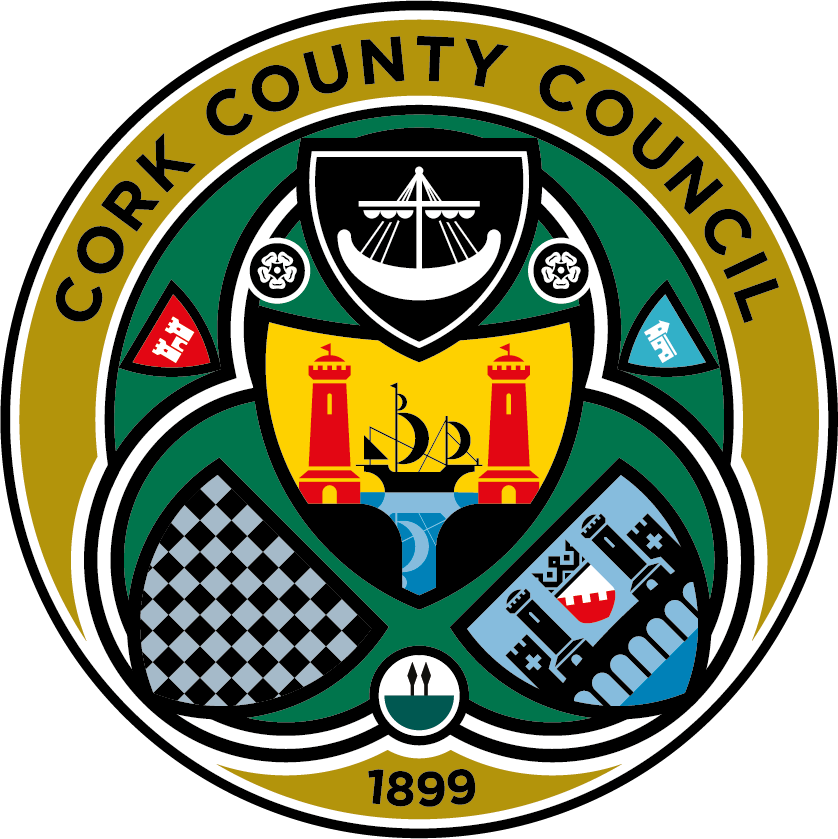 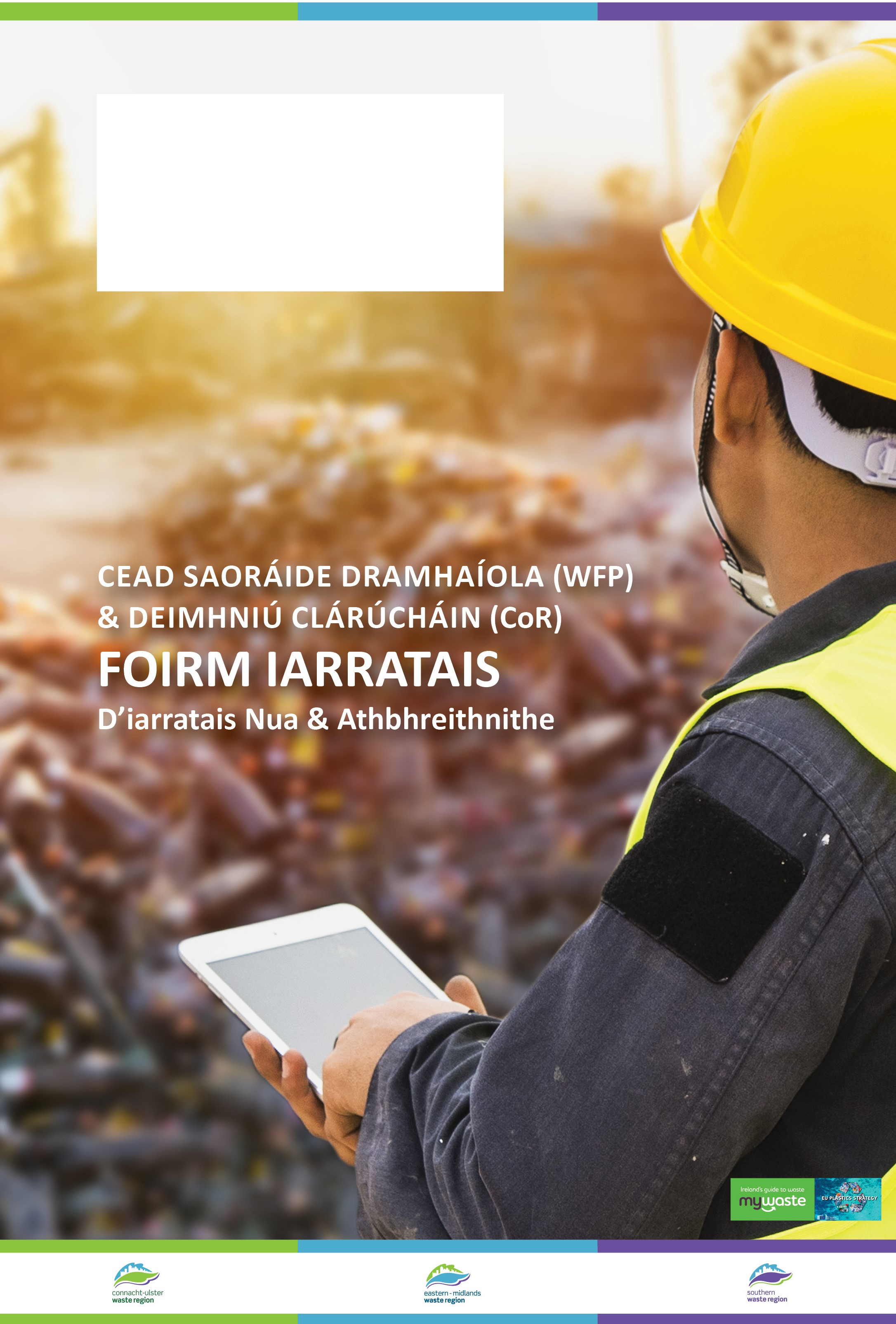 CEAD SAORÁIDE DRAMHAÍOLA (WFP) & ATHBHREITHNIÚ WFP, DEIMHNIÚ CLÁRÚCHÁIN (CoR) & Athbhreithniú CoRFOIRM IARRATAISTabhair faoi deara: Tabhair do d’aire, go gcuirfear faisnéis a sholáthraítear san iarratas seo, lena n-áirítear doiciméid tacaíochta, ar fáil lena hiniúchadh ag an bpobal i bpríomhoifig Chomhairle Contae Chorcaí. Ina theannta sin, tar éis an phróisis iarratais, féadfar sonraí d'iarratais a chur ar fáil do na páirtithe leasmhara sin faoin Acht um Shaoráil Faisnéise, 2014 agus/nó faoi na Rialacháin um Rochtain ar Fhaisnéis faoin gComhshaol (AIE) 2007-2018.D'fhonn an próiseas iarratais a dhéanamh chomh héifeachtach agus is féidir, d'fhéadfadh sé a bheith riachtanach ag Comhairle Contae Chorcaí  teagmháil a dhéanamh leis an iarratasóir, nó le hionadaí ón iarratasóir, agus an t-iarratas á phróiseáil ag an am céanna. Ní mór eolas maith a bheith ag an duine/na daoine teagmhála atá ainmnithe ar an bhFoirm Iarratais ar an iarratas seo agus ar na sonraí atá laistigh.Seol an Fhoirm Iarratais chomhlánaithe ar ais, trí phost ) chuig: Comhairle Contae ChorcaíSeoladh Chomhairle Contae Chorcaí, Stiúthóireacht Comhshaoil, Inis Cara, Co. Corcaigh P31 X7338Mar aitheantas ar Straitéis Plaistigh an AE, ná ceangail roinnteoirí plaisteacha, ceanglóirí, gearrthóga, fillteáin phlaisteacha srl le Foirm Iarratais agus doiciméid a ghabhann leis. Comhairle Contae Chorcaí. Tá an Chomhairle ag iarraidh laghdú agus deireadh a chur le gach dramhaíl neamhriachtanach a chur chun cinn.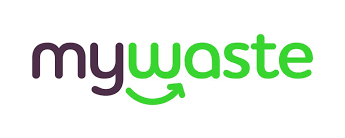 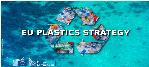 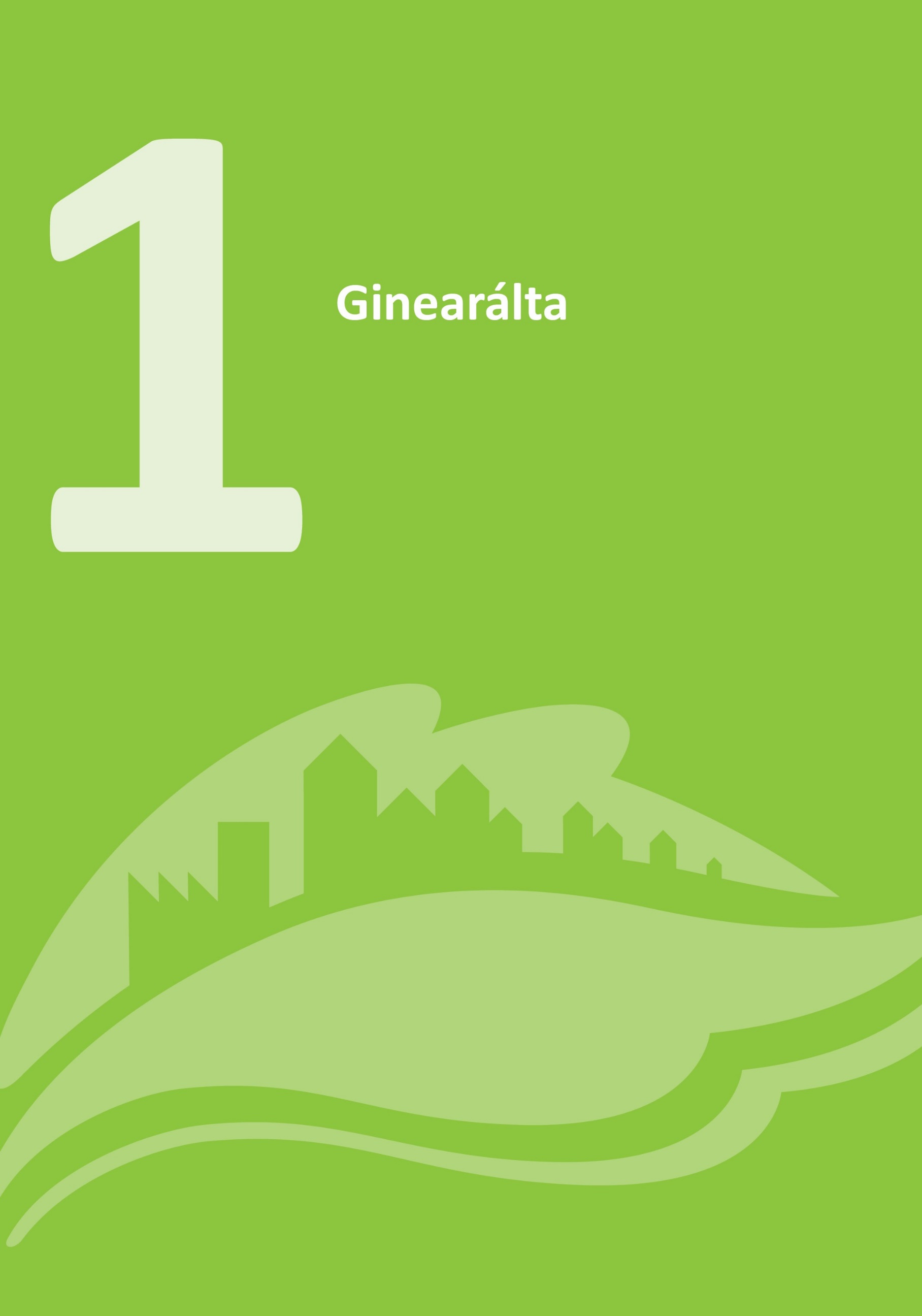 GINEARÁLTARéamhráIs chun na gcríoch seo a leanas atá an Fhoirm Iarratais faoi na Rialacháin um Bainistiú Dramhaíola (Cead Saoráide agus Clárú) I.R. 821 de 2007, arna leasú (dá ngairtear na Rialacháin anseo feasta):Iarratas a dhéanamh ar Chead Saoráide Dramhaíola (arna leagan síos faoi Airteagal 9 de na Rialacháin); nóIarratas a dhéanamh ar Athbhreithniú ar Chead Saoráide Dramhaíola (arna leagan síos faoi Airteagal 31 de na Rialacháin); nóIarratas a dhéanamh ar Dheimhniú Clárúcháin (CoR) [arna leagan síos faoi Airteagal 37 de na Rialacháin]; nó;Iarratas a dhéanamh ar Athbhreithniú ar Dheimhniú Clárúcháin (arna leagan síos faoi Airteagal 38 de na Rialacháin)Sonraítear ábhar iarratais, agus an fhaisnéis a ghabhann le hiarratas, faoi Airteagal 10 de na Rialacháin. Moltaí Réamh-IarrataisNí mór d'iarratasóirí a thuiscint go gcaithfear iad a mheas ar dtús mar 'Dhuine Oiriúnach agus Cuí' de réir na Rialachán, sula ndeonófar aon Chead Saoráide Dramhaíola nó Deimhniú Clárúcháin. Is féidir tuilleadh sonraí maidir le cad is 'Duine Oiriúnach agus Cuí' ann a fháil faoi Roinn B: Maidir leis an Iarratasóir, B7 go B9 san áireamh. Moltar go mór go ndéanfadh an t-iarratasóir comhairliúcháin/plé réamhiarratais - lena n-áirítear tagairt don reachtaíocht agus don bheartas dramhaíola reatha - sula gcuirtear isteach go foirmiúil aon cheann de na cineálacha iarratais thuas. D'fhéadfadh na nithe seo a leanas a bheith san áireamh:1.2.1 Comhairliúchán le Comhairle Contae Chorcaí  lena n-áirítear:1.2.1.1 Comhairliúchán le Rannóg Pleanála na nÚdarás Áitiúil: Ba chóir comhairliúchán a dhéanamh le Rannóg Pleanála Chomhairle Contae Chorcaí, os rud é go gcaithfear cead pleanála nó díolúine údaraithe a lorg sula gcomhlánófar an t-iarratas seo. Comhlíonann comhairliúchán réamhiarratais ceanglais freisin faoi na Rialacháin um Measúnú Tionchair Timpeallachta (MTT), maidir le láithreáin a bhféadfadh MTTa bheith ag teastáil uathu. Chun tuilleadh eolais a fháil faoi MTT, cliceáil ar na naisc seo a leanas:  https://ec.europa.eu/environment/eia/eia-support.htmhttps://www.epa.ie/our-services/monitoring--assessment/assessment/environmental-impact-assessment/1.2.1.2 Comhairliúchán le Rannóg Comhshaoil na nÚdarás Áitiúil: Más gá duit teagmháil a dhéanamh le Comhairle Contae Chorcaí maidir le d'iarratas, seol ríomhphost chuig Comhairle Contae Chorcaí ag seoladh ríomhphoist ar https://wastefacilitypermit@corkcoco.ie/  agus/nó fón Chomhairle Contae Chorcaí ar  021 4532700 theileafóin. Is féidir leis an iarratasóir cruinniú comhairliúcháin réamhiarratais le Comhairle Contae Chorcaí  - má mheastar gur cuí í - a iarraidh freisin.1.2.2 Dul i gcomhairle leis an nGníomhaireacht um Chaomhnú Comhshaoil (EPA) lena n-áirítear: 1.2.2.1 Airteagal 11 (de na Rialacháin) iarraidh chuig an EPA: Is meicníocht é Airteagal 11 trínar féidir le hiarratasóir cinneadh a iarraidh ón EPA maidir leis an údarú dramhaíola is oiriúnaí (i.e. Ceadúnas Dramhaíola, Cead Saoráide Dramhaíola nó Deimhniú Clárúcháin, nó gan aon cheann de réir mar a bheidh) le haghaidh gníomhaíocht bheartaithe. Má fhaigheann Údarás Áitiúil iarratas agus má tá amhras air faoin údarú dramhaíola cuí do ghníomhaíocht bheartaithe, is féidir leis an Údarás Áitiúil cinneadh a iarraidh ón EPA freisin, agus sa chás sin ní fhéadfaidh an tÚdarás Áitiúil breithniú a dhéanamh ar iarratas a fuair siad, go dtí go mbeidh fógra tugtha dóibh faoi chinneadh Airteagal 11 ag an EPA. Tá tuilleadh soiléiriú faoi Airteagal 11 ar fáil tríd an nasc seo a leanas: https://www.epa.ie/our-services/licensing/waste/declaration-on-waste-authorisations-art-11/.1.2.3 Tuiscint a fháil ar an gcreat dlíthiúil agus ar an mbeartas atá taobh thiar d'aon údaruithe dramhaíola, ba cheart d'iarratasóirí:1.2.3.1 Athbhreithniú a dhéanamh ar Rialacháin reatha agus Pleananna Bainistíochta Dramhaíola: Moltar go gcuirfeadh an t-iarratasóir eolas ar an bhFoirm Iarratais seo, agus ar Rialacháin chomhfhreagracha, sula dtosaíonn sé ar an iarratas a chomhlánú. Ina theannta sin, ní mór d'iarratasóirí a bheith ar an eolas faoi riachtanais an Phlean Bainistíochta Dramhaíola Réigiúnaí is nua-aimseartha agus an Phlean Náisiúnta um Bainistíocht Dramhaíola Guaiseach, naisc ar féidir teacht orthu in Aguisín 6.1.2.3.2 Tuiscint a fháil ar phríomh-choincheapa threochlár na hÉireann do Gheilleagar Ciorclach: Ba cheart d'iarratasóirí tuiscint a fháil ar na buntáistí a bhaineann le Plean Gníomhaíochta Dramhaíola na hÉireann do Gheilleagar Ciorclach i.e. úsáid ábhar a fhaightear ó dhramhaíl mar tháirgí nó Deireadh na Dramhaíola, mar a thugtar air (EoW). Athraíonn EoW fócas amach ó dhiúscairt dramhaíola agus féachann sé ina ionad sin ar conas is féidir acmhainní a chaomhnú. Tabhair faoi deara, le do thoil, más féidir le hiarratasóirí a léiriú gur féidir ábhar dramhaíola a nglacann siad leis a 'aisghabháil go hiomlán' - agus a úsáid ina dhiaidh sin mar acmhainn 'thánaisteach' in áit - agus go gcomhlíonann sé an ról céanna le hacmhainn neamh-dhramhaíl nó ‘bunaidh’, ansin is féidir leis an iarratasóir iarratas a dhéanamh chuig an EPA ar stádas EoW. Sonraítear critéir maidir le stádas EoW, agus na ceanglais fúthu, faoi Airteagal 28 de Rialacháin na gComhphobal Eorpach (Treoir Dramhaíola), 2011. Tá tuilleadh eolais maidir le EoW ar fáil ar shuíomh gréasáin an EPA: https://www.epa.ie/our-services/licensing/waste/end-of-waste-art-28/Treoir maidir leis an bhFoirm IarrataisNí mór aonaid tomhais chomhsheasmhacha a úsáid ar fud na Foirme Iarratais. Chun meáchan dramhaíola a ríomh - in éagmais droichead meáite - bain úsáid as Tábla 1 Imleabhar chun fachtóirí tiontaithe a mheá, atá mionsonraithe in Aguisín 6.D'fhéadfaí ceangaltáin bhreise a chur san áireamh chun tacú leis an iarratas. Ní mór tagairt shoiléir a dhéanamh do cheangaltáin.Cuirtear doiciméid agus eolas, nach mór an t-iarratas a sholáthar dóibh, i láthair mar Sheicliosta in Aguisín 1. Moltar don iarratasóir an seicliosta a chomhlánú sula gcuirtear isteach an Fhoirm Iarratais chomhlánaithe.Seol isteach an Bhunfhoirm Iarratais lena n-áirítear gach doiciméad (móide 4 gcinn de chóipeanna), nó mar a shonraítear ag Comhairle Contae Chorcaí to Stiúthóireacht Comhshaoil, Inis Cara, Co. Corcaigh P31 X7338.Tugtar tuilleadh treorach - agus naisc ábhartha - maidir leis an bpróiseas iarratais a thuilleadh in Aguisín 6.Tabhair faoi deara: An tAcht um Shaoráil Faisnéise (SF), 2014 & Rialacháin um Rochtain ar Fhaisnéis maidir leis an gComhshaol (AIE) 2007-2018Tá Comhairle Contae Chorcaí faoi réir fhorálacha an Achta um Shaoráil Faisnéise 2014 agus Rialacháin AIE 2007-2018. Má mheasann tú go bhfuil aon chuid den fhaisnéis a sholáthraíonn tú íogair ó thaobh na tráchtála de, nó faoi rún ó thaobh an nádúir de, ba cheart é sin a aibhsiú agus na cúiseanna lena íogaireacht a shonraítear. I gcásanna den sórt sin, déanfar an t-ábhar ábhartha, mar fhreagra ar iarratas SF, a scrúdú i bhfianaise na ndíolúintí dá bhforáiltear san Acht um Shaoráil Faisnéise 2014 agus i Rialacháin AIE 2007-2018.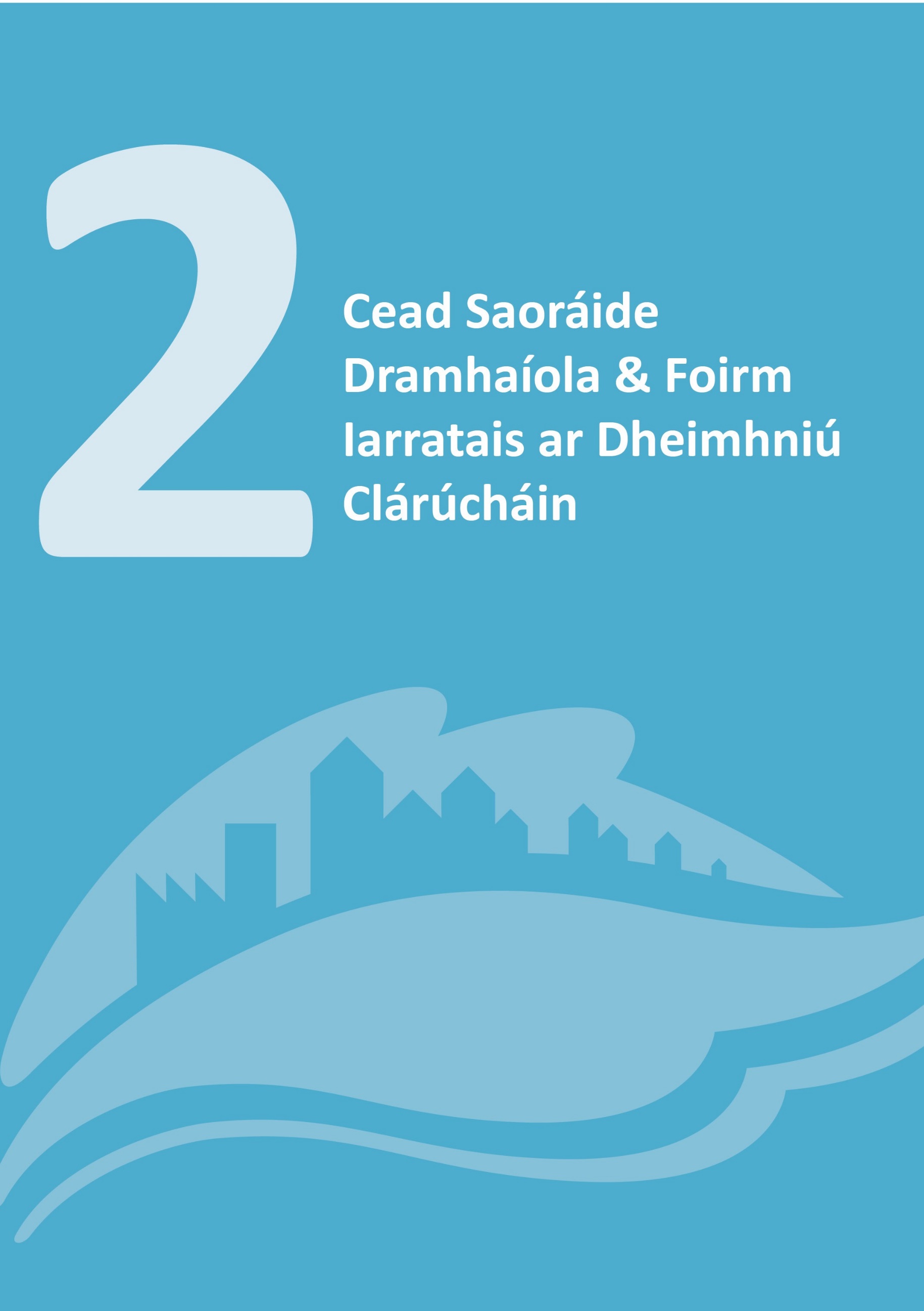 CEAD SAORÁIDE DRAMHAÍOLA & FOIRM IARRATAIS AR DHEIMHNIÚ CLÁRÚCHÁIN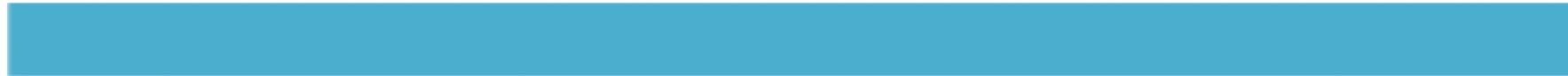 Rannán A: Cineál Iarratais	Cuir tic sa bhosca ábhartha lena mbaineann an feidhmchlár seo (Ní chuirtear tic ach le bosca amháin). I gcásanna ina bhfuil an t-iarratas ar athbhreithniú ar WFP nó CoR, tabhair an Uimhir Údaraithe 'reatha'.An bhfuil an t-iarratas á chomhlánú ag Comhairleoir/Gníomhaire?Tá      Níl Má 'Tá', tabhair ainm, seoladh agus sonraí teagmhála an Chomhairleora/Ghníomhaire thíos.Rannán B: Maidir leis an Iarratasóir	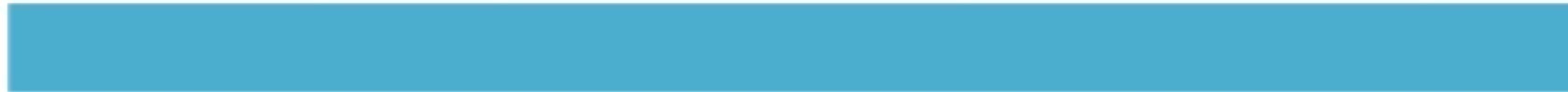 Baineann an chuid seo leis an iarratasóir/na hiarratasóirí a bheidh ag oibriú na saoráide dramhaíola.Ainm iomlán an iarratasóra/na n-iarratasóirí [de réir Airteagal 10 (1) (a) de na Rialacháin]Ní mór d'iarratasóir(í) a bheith ina eintiteas dlíthiúil (duine aonair, trádálaí aonair, comhpháirtíocht nó comhlacht corpraithe).Gach ainm/ainm trádála a úsáideann an t-iarratasóir/na hiarratasóirí nó a bheartaítear a úsáid [de réir Airteagal 10 (1) (b) de na Rialacháin]Más trádálaí aonair é an t-iarratasóir/na hiarratasóirí, ní gá Ailt B.3 agus B.4 a chomhlánú.An comhlacht corpraithe é an t-iarratasóir/na hiarratasóirí? [de réir Airteagal 10 (1) (f) de na Rialacháin]Is ea      Ní hea Más ‘ea’, tabhair an Clárú Cuideachta sonraithe nó an tAinm TrádálaMás ‘ea’, tabhair uimhir na cuideachta agus tabhair cóip den deimhniú cuí arna eisiúint ag an Oifig um Chlárú CuideachtaíAn comhpháirtíocht é an t-iarratasóir? [de réir Airteagal 10 (1) (e) de na Rialacháin] Is ea    Ní hea Más ‘ea’, tabhair ainmneacha agus seoltaí na gcomhpháirtithe go léirSeoladh iomlán an iarratasóra (na n-iarratasóirí) [de réir Airteagal 10 (1) (d) & Airteagal (1) (f) de na Rialacháin]Seoladh phríomháit ghnó, nó i gcás comhlachta chorpraithe, cláraithe nó príomhoifig an iarratasóra/na n-iarratasóirí, agus nuair is infheidhme, uimhir theileafóin agus seoladh ríomhphoist an iarratasóra/na n-iarratasóirí, agus, más difriúil, aon seoladh ar cheart comhfhreagras a bhaineann leis an iarratas a sheoladh chuige:Más comhlacht corpraithe an t-iarratasóir/na hiarratasóirí, tabhair ainm agus seoladh aon duine is Stiúrthóir, Bainisteoir, Rúnaí Cuideachta nó oifigeach eile dá samhail de gach comhlacht corpraithe:Leas Dlíthiúil sa Talamh [de réir Airteagal 10 (1) (c) de na Rialacháin]Luaigh agus soláthraigh cóip den chruthúnas ar an leas dlíthiúil agus ar an gcead atá i seilbh an iarratasóra/na n-iarratasóirí sa talamh ar a bhfuil an tsaoráid bheartaithe suite (e.g. léasshealbhóir, úinéir, tionónta, ceannaitheoir ionchasach). Maidir le léas-shealbhóirí, tabhair cóip den chlárú léasa tráchtála arna stampáil ag na Coimisinéirí Ioncaim.Tabhair do d'aire, ní dheonóidh Comhairle Contae Chorcaí. Deimhniú Clárúcháin nó Cead Saoráide Dramhaíola d'iarratasóir, mura bhfuil sí lánsásta go meastar gur 'duine oiriúnach cuí’ an t-iarratasóir. Sainmhínítear 'duine oiriúnach cuí' faoi Airteagal 5 de na Rialacháin, agus ceanglaítear ar gach iarratasóir aghaidh a thabhairt ar na hailt seo a leanas – B.7 go B.9 san áireamh. Ciontuithe iomchuí/Ordú Cúirte – (Duine Cuí agus Cóir) [de réir Airteagal 10 (1) (dd) & Airteagal 10 (1) (ee) de na Rialacháin]Ar ciontaíodh an t-iarratasóir, lena n-áirítear i gcás cuideachta agus/nó aon oifigeach de chuid na cuideachta sin, i gcion faoin Acht um Bainistiú Dramhaíola, 1996 arna leasú, an tAcht um Ghníomhaireacht um Chaomhnú Comhshaoil, 1992 arna leasú, an tAcht Rialtais Áitiúil (Truailliú Uisce), 1977 arna leasú, nó faoi na hAchtanna um Thruailliú Aeir, 1987 arna leasú, laistigh de na 10 mbliana roimhe sin?Is ea    Ní hea Más 'ea’, (a) cuir bileog fhorlíontach san áireamh, ina sonraítear faisnéis maidir leis an éisteacht chúirte, an cás, cineál an chiona agus aon phionós nó ceanglas a fhorchuireann an chúirt. Sa chás go bhfuil níos mó ná cion amháin le breithniú, bain úsáid as bileog ar leith do gach cion.Más 'ea', (b) cuir bileog fhorlíontach san áireamh, le do thoil, ina sonraítear téarmaí aon cheanglais a fhorchuirtear ar an iarratasóir le hordú ón gcúirt faoin Acht um Bainistiú Dramhaíola, 1996.I gcás gur trádálaí nó comhpháirtíocht aonair an t-iarratasóir, folaíonn sé sonraí faoi aon chiontú den sórt sin i gcás ina raibh an duine nó an comhpháirtí tráth ar bith laistigh de na 10 mbliana deireanacha roimh an iarratas seo, stiúrthóir, Bainisteoir, Rúnaí Cuideachta nó oifigeach dá samhail do chuideachta.Cumas Teicniúil (Duine Cuí agus Cóir) [de réir Airteagal 10 (1) (cc) de na Rialacháin]Tabhair mionsonraí, le do thoil, ar eolas teicniúil agus/nó cáilíochtaí teicniúla an iarratasóra/na n-iarratasóirí a bhaineann le saoráid dramhaíola a bhainistiú. Bain úsáid as bileog ar leith más gá.An bhfuil cáilíochtaí a bhaineann le dramhaíl ag an iarratasóir?Tá    Níl Má ‘tá’, tabhair sonraí thíos le do thoil.An bhfuil taithí ábhartha ag an iarratasóir?Tá    Níl Má ‘tá’, tabhair sonraí thíos le do thoil.Comhlíonadh Gealltanais Airgeadais (Duine Cuí agus Cóir) [de réir Airteagal 10 (1) (s) de na Rialacháin]Ceanglaítear ar gach iarratasóir dearbhú sínithe a chur isteach ina luaitear a gcumas airgeadais chun gníomhaíocht láimhseála dramhaíola / stórála a dhéanamh i gceart ar bhealach nach mbeidh ina chúis le truailliú comhshaoil nó caighdeáin chomhshaoil a shárú.Tá an dearbhú airgeadais seo a leanas le comhlánú ag ionadaí airgeadais de chuid an iarratasóra, e.g. cuntasóir cuideachta nó bainisteoir bainc, nó stiúrthóir/bainisteoir airgeadais srl.RABHADH: De réir Airteagal 43 de na Rialacháin, ní thiomsóidh duine faisnéis, ar eol dó nó di a bheith bréagach nó míthreorach i bponc ábhartha, nó aon fhaisnéis den sórt sin a thabhairt mar thaca le hiarratas nó mar fhreagra ar aon fhógra nó doiciméad eile a úsáidtear chun críocha na Rialachán seo agus aon duine a dhéanfaidh amhlaidh beidh sé nó sí ciontach i gcionTabhair faoi deara gur féidir le hiarratasóir aon fhaisnéis airgeadais neamh-rúnda a chur isteach freisin e.g. cuntais chuideachta etc. leis an dearbhú mar thaca leis an dearbhú airgeadais.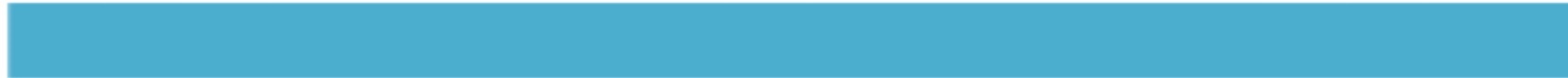 Rannán C: Maidir leis an tSaoráid	Suíomh nó seoladh poist na saoráide lena mbaineann an t-iarratas [de réir Airteagal 10 (1) (g) de na Rialacháin]	Mapa Suímh an Láithreáin agus Pleananna Leagan Amach [de réir Airteagal 10 (1) (k) de na Rialacháin]Ní mór na sonraí seo a leanas a chur san áireamh:Ceathair (4) chóip de na pleananna agus na léarscáileanna cuí - scála cosuil leis on iarratas pleanála no ag an foirm iarrtas roimhe - a bhaineann leis an tsaoráid lena n-áirítear:Léarscáil de shuíomh an láithreáinPlean leagan amach beartaithe na saoráideLíniú soiléir ar theorainneacha an láithreáin, agusSonraí na nithe seo a leanas:Bileog Thagartha na Suirbhéireachta Ordanáis Uimhir/Uimhreacha Tagartha Leibhéil Ingearchló (méadair) agus Datum Ordanáis a úsáidtearToisí (méadair) Treoshuíomh an Phointe ThuaidhIna theannta sin, ní mór ceathair (4) chóip de phlean leagan amach an láithreáin scála cosuil leis on iarratas pleanála no ag an foirm iarrtas roimhe - a sholáthar freisin a thaispeánann conas a leagfar amach an láithreán agus lena n-áirítear sonraí faoi (nuair is infheidhme): Bealach isteach an láithreáinLimistéir Stórála DramhaíolaLimistéir Chóireála DramhaíolaDraenáil láithreáin, lena n-áirítear idircheapóir ola (má tá sé suiteáilte)Oifig an láithreáinDroichead meáite (má tá sé i láthair)Sreabhadh tráchtaCineál dromchla laistigh den tsaoráid cheadaithePointí astaíochta	Cead Pleanála agus Údarás Pleanála [de réir Airteagal 10 (1) (t) de na Rialacháin]Luaigh an cead pleanála nó an uimhir iarratais phleanála (cibé acu is infheidhme tráth an iarratais a chur isteach) don tsaoráid, mar aon le hainm an údaráis pleanála a d'eisigh é. Má tá feidhm ag deimhniú/dearbhú díolúine, luaigh é sin le do thoil agus tabhair cóip den deimhniú/dearbhú díolúine.	Uaireanta Oibriúcháin [de réir Airteagal 10 (1) (cc) de na Rialacháin]Cad iad na huaireanta oibriúcháin atá beartaithe don áis?	Córas Bainistíochta Tráchta [de réir Airteagal 10 (1) (v) de na Rialacháin]Tabhair sonraí faoi aon chóras bainistíochta inmheánach tráchta atá beartaithe (lena n-áirítear scuainí).	Saolré na saoráide [de réir Airteagal 10 (1) (r) de na Rialacháin]Cad é an saolré a bhfuiltear ag súil leis, i mblianta, den áis nó den ghníomhaíocht?	Dearbhú ón EPA maidir le cineál údaraithe (más cuí) [de réir Airteagal 10 (1) (u) de na Rialacháin]Ar dhearbhaigh an EPA cén cineál údaraithe (Cead Saoráide Dramhaíola nó Deimhniú Clárúcháin) a theastaíonn ón ngníomhaíocht bheartaithe? (Déan tagairt d’Alt 1.2 thuas)Dhearbhaidh    Níor dhearbhaigh Má 'Dhearbhaigh', cuir cóip den dearbhú seo isteach.Rannán D: Maidir leis an nGníomhaíocht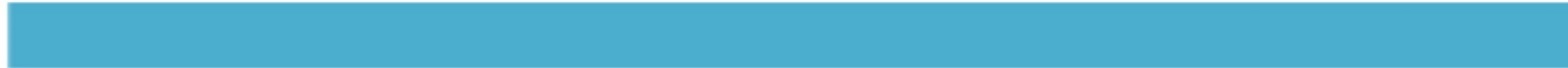 Cur síos ar an ngníomhaíocht dramhaíola [de réir Airteagal 10 (1) (j) de na Rialacháin]Déan cur síos ar chineál na gníomhaíochta a bhaineann le dramhaíl atá beartaithe a sheoladh laistigh den tsaoráid. (Lean ar aghaidh ar bhileog ar leith más gá)An bhfuil Measúnacht Tionchair Timpeallachta (MTT) ag teastáil don ghníomhaíocht seo? [de réir Airteagal 10 (1) (cc) de na Rialacháin]Tá    Níl Má 'Tá', cuir cóip den Tuarascáil um Measúnacht Tionchair Timpeallachta (EIAR) faoi iamh.Chun tuilleadh eolais a fháil faoi MTT, cliceáil ar na naisc seo a leanas:     https://www.epa.ie/publications/monitoring--assessment/assessment/EPA_EIAR_Guidelines.pdfAicme nó aicmí na gníomhaíochta dramhaíola de réir [Airteagal 10 (1) (l) de na Rialacháin]Sainaithin an aicme nó na haicmí gníomhaíochta a bheidh ar siúl ag an áis, de réir é seo a leanas:Oibríochtaí Diúscartha agus Aisghabhála de réir an Tríú agus an Ceathrú Sceideal den Acht um Bainistiú Dramhaíola, 1996 arna leasú (féach Aguisín 2), agusAicmí Gníomhaíochta faoi réir iarratais ar chead saoráide dramhaíola chuig Údarás Áitiúil de réir Chuid I den Tríú Sceideal de na Rialacháin (féach Aguisín 3), nóAicmí Gníomhaíochta faoi réir iarratas ar dheimhniú clárúcháin chuig Údarás Áitiúil nó chuig an nGníomhaireacht de réir Chuid II den Tríú Sceideal de na Rialacháin (féach Aguisín 3)Sa chás go ndéantar dhá ghníomhaíocht nó níos mó ag an tsaoráid, sainaithin an phríomhghníomhaíocht de réir na Rialachán. Bain úsáid as bileog ar leith más gá.Méid Dramhaíola [de réir Airteagal 10 (1) (m) (ii) de na Rialacháin]Mionsonraigh an méid bliantúil dramhaíola (i dtonnaí nó i méadair chiúbach nó líon na n-aonad de réir mar is cuí don sruth dramhaíola lena mbaineann) atá le láimhseáil ag an tsaoráid do gach aicme. Tabhair sonraí maidir leis na nithe seo a leanas, nuair is ábhartha:An tonnáiste saoil d’Aicmí WFP 5 & 6 agus Aicmí CoR 5 &c6.Tonnáiste na dramhaíola iarmharaí d’Aicmí WFP 7 & 10 agus Aicmí CoR 7 &10Laethanta stórála d’Aicmí CoR 1 & 10Tonnáiste ag aon am amháin do WFP Aicme 8 agus  Aicmí CoR 11, 12 & 13* Luaigh aonaid a úsáidtear, a d'fhéadfadh a bheith ina dtonnaí, méadair chiúbach nó líon na n-aonad atá ag brath ar chineál dramhaíola. Déan tagairt d'alt Tábla 1 Imleabhar d’fhachtóirí Tiontaithe Meáchain in Aguisín 6.I gcás ina nglactar le dramhaíl de réir toirte, nó go n-úsáidtear meastacháin, déanfar na méideanna chun fachtóirí tiontaithe meáchain a mhionsonrú ar bhileog ar leith. Cineál Dramhaíola [de réir Airteagal 10 (1) (m) (ii) de na Rialacháin]Luaigh thíos na cineálacha dramhaíola agus na cainníochtaí atá le láimhseáil ag an tsaoráid. Chun an liosta reatha de chód(í) Dramhaíola (LoW) a fheiceáil, cliceáil ar an nasc seo a leanas:https://www.epa.ie/publications/monitoring--assessment/waste/national-waste-statistics/2019--FULL-template.pdfFeabhsú nó Forbairt na talún [de réir Airteagal 10 (1) (x) agus Airteagal 10 (1) (cc) de na Rialacháin]An mbaineann feabhas nó forbairt talún leis an ngníomhaíocht bheartaithe?Baineann    Ní bhaineann Má 'Bhaineann', tabhair sonraí maidir leis na nithe seo a leanas:Topagrafaíocht reatha an cheantair atá i gceist (lena n-áirítear íomhánna grianghrafadóireachta atá lipéadaithe go soiléir den suíomh ó dhearcadh Thuaidh, Theas, Thoir, Thiar)  Próifíl dheiridh agus topagrafaíocht bheartaithe an cheantair atá i gceistMeán agus uasdhoimhneacht líontaPlean dúnta áiseannaCuspóir líonta (tírdhreachú, innealtóireacht, etc,)Ráiteas tacaíochta - maidir le cuspóir socrúchán dramhaíola ar thalamh - ó chomhairleoir talmhaíochta, innealtóir, ailtire tírdhreacha nó saineolaí teicniúil eile. Más gá, is féidir cuid den eolas sin a sholáthar i bhfoirm plean líníochta.Próisis Dramhaíola [de réir Airteagal 10 (1) (n) de na Rialacháin]Déan cur síos ar an monarcha, na modhanna, na próisis, agus na nósanna imeachta oibriúcháin do gach gníomhaíocht a dhéantar ag an tsaoráid.Más gá lean ar aghaidh ar bhileoga breise, ag cinntiú go bhfuil gach bileog uimhrithe agus lipéadaithe.Cineálacha agus líon Dramhaíola a Thaifead [de réir Airteagal 10 (1) (m) (ii) de na Rialacháin]Mionsonraigh conas a dhéanfar taifead cruinn ar na cineálacha agus na cainníochtaí dramhaíola a nglactar leo. Má tá aon mheastachán nó tosca tiontaithe le cur i bhfeidhm tabhair mionsonraí orthu seo. Féach ar Aguisín 6chun cainníochtaí dramhaíola a mheas.Dramhaíl bhia [de réir Airteagal 10 (1) (ff) de na Rialacháin]An mbaineann an tsaoráid le cóireáil Dramhaíl bhia?Baineann    Ní bhaineann Má bhaineann, tabhair sonraí faoin gcaoi a bhfuil sé beartaithe ag an iarratasóir dramhaíl bhia a bhailítear a bhainistiú de réir na Rialachán um Bainistiú Dramhaíola (Dramhaíl Bia), 2009, arna leasú, nó de réir mar a bheidh, rialacháin an Aontais Eorpaigh (Dramhaíl Bia Teaghlaigh agus Dramhaíl Bhith) 2015, arna leasú.Nósanna imeachta do Ghlacadh Dramhaíola [de réir Airteagal 10 (1) ff) de na Rialacháin]Cad iad na nósanna imeachta glactha dramhaíola a bhunófar agus a chuirfear i bhfeidhm ag an tsaoráid? Cuir sonraí san áireamh faoi cad a tharlóidh le dramhaíl nach gcomhlíonann na critéir ghlactha - coraintín nó diúltú - amhail an dramhaíl seo a bhaint lasmuigh den láthair.An bhfuil iarratas ar Áis Téarnaimh Ithreach nua agus/nó athbhreithniú? (de réir Aicme 5 den Tríú Sceideal de na Rialacháin)Tá    Níl  Má ‘bhaineann’, tabhair sonraí maidir le glacadh le dramhaíl 'ithir agus clochneamh-ghlas'  amháin i.e. tiúchain uasta ar leith ar an láithreán beartaithe agus/nó leibhéil truicear ithreach le haghaidh ábhar salaithe in ithir agus cloch neamh-ghlas, le glacadh ag an tsaoráid, le haghaidh comhaontú le Comhairle Contae Chorcaí Leagtar amach treoir bhreise maidir leis an modheolaíocht chun leibhéil truicear sonracha an láithreáin a fhorbairt i dtreoir an EPA dar teideal 'Treoir maidir le critéir glactha dramhaíola ag saoráidí aisghabhála ithreach údaraithe', ar féidir rochtain a fháil orthu tríd an nasc seo a leanas:https://www.epa.ie/publications/compliance--enforcement/waste/Guidance-on-Waste-Acceptance-Criteria-at-Authorised-Soil-Recovery-Facilities.pdf	Astaíochtaí na saoráide [de réir Airteagal 10 (1) (o) de na Rialacháin]An gcruthóidh an áis aon astaíochtaí go haer (lena n-áirítear deannach agus boladh), uisce, talamh, séarachas agus/nó an gcruthóidh an áis aon astaíochtaí torainn?Cruthóidh    Ní chruthóidh Má 'chruthóidh', tabhair mionsonraí ar fhoinse, suíomh, nádúr, comhdhéanamh, cainníocht, leibhéal agus ráta na n-astaíochtaí seo. Luaigh an mbeidh na hastaíochtaí leanúnach nó tréimhsiúil agus má tá tréimhsiúil tabhair sonraí.Más gá , lean ar aghaidh ar bhileoga breise, ag cinntiú go bhfuil gach bileog uimhrithe agus lipéadaithe.Tabhair faoi deara, i gcásanna ina bhféadfaí urscaoileadh féideartha chuig uiscí (seachas uisce stoirme), ansin go bhféadfadh údaruithe a bheith ag teastáil faoin Acht um Thruailliú Uisce Rialtais Áitiúil 1977, arna leasú. Ar an gcaoi chéanna, i gcás ina bhfuil astaíochtaí féideartha san aer, ansin féadfar údaruithe a éileamh faoin Acht um Thruailliú Aeir 1987, arna leasú. D'fhéadfadh na húdaruithe seo a bheith ag teastáil roimh an bpróiseas iarratais seo agus/nó moill a chur ar dheonú Cead Saoráide Dramhaíola/CoR.Má tá tuilleadh eolais uait, seol ríomhphost chuig Comhairle Contae Chorcaí  ag https://www.faciltypermit@corkcoco.ie/  agus/nó fón Comhairle Contae Chorcaí  ar 021 4532700.	Monatóireacht a dhéanamh ar Astaíochtaí ag Foinse/Monatóireacht Chomhthimpeallach ar Astaíochtaí [de réir Airteagal 10 (1) (p) de na Rialacháin]Tabhair mionsonraí faoin gcaoi a ndéanfar monatóireacht ar astaíochtaí agus ar thionchar comhshaoil na n-astaíochtaí sin. Más gá , lean ar aghaidh ar bhileoga breise, ag cinntiú go bhfuil gach bileog uimhrithe agus lipéadaithe.Cuir san áireamh ar shonraí an phlean leagan amach an láithreáin maidir le hurscaoileadh agus pointí samplála/monatóireachta gaolmhara, lena n-áirítear eochair chun na pointí seo a aithint go soiléir.Urscaoileadh lipéid agus pointí samplála/monatóireachta mar seo a leanas:Pointí urscaoilte chuig uisce agus suíomhanna samplála / monatóireachta gaolmhara - SW1, SW2, etcPointí urscaoilte chuig séarachas agus láithreacha samplála/monatóireachta gaolmhara - S1, S2, srlPointí urscaoilte go haer agus suíomhanna samplála/monatóireachta gaolmhara - A1, A2, srlFoinsí torainn agus suíomhanna monatóireachta gaolmhara - N1, N2, srlIna theannta sin, ba cheart lipéadú mar seo a leanas a chur ar aon mhonatóireacht chomhthimpeallach ar astaíochtaí:Láithreacha samplála / monatóireachta comhthimpeallach uisce dromchla - ASW1, ASW2, etcScreamhuisce- GW1, GW2Suíomhanna samplála / monatóireachta comhthimpeallach aeir - AA1, AA2, srlSuíomhanna monatóireachta comhthimpeallacha torainn - AN1, AN2, srl	Tionchar timpeallachta na n-astaíochtaí a íoslaghdú [de réir Airteagal 10 (1) (gg) de na Rialacháin] Cad iad na tionchair chomhshaoil is dóigh a bheidh ag na hastaíochtaí seo? Cuir sonraí san áireamh faoin gcaoi a ndéanfar na hastaíochtaí seo a íoslaghdú chun na nithe seo a leanas a chosc:Drochthionchar comhshaoil i.e. uisce éillitheBruscar Deannach BoladhTorann Más gá , lean ar aghaidh ar bhileoga breise, ag cinntiú go bhfuil gach bileog uimhrithe agus lipéadaithe.	Fódóireacht [de réir Airteagal 10 (1) (q) agus Airteagal 10 (1) (hh) de na Rialacháin]Cad iad na bearta atá ann cheana nó atá beartaithe chun astaíochtaí neamhúdaraithe nó gan choinne a chosc ón tsaoráid agus chun tionchar aon astaíochtaí den sórt sin a íoslaghdú, lena n-áirítear bearta éigeandála le haghaidh teagmhais amhail spillages agus astaíochtaí torainn gan choinne i.e. Nós Imeachta Freagartha Éigeandála, Ráiteas Sábháilteachta (Dóiteáin san áireamh) srl.Más gá , lean ar aghaidh ar bhileoga breise, ag cinntiú go bhfuil gach bileog uimhrithe agus lipéadaithe.Déan cur síos ar na bearta atá ann cheana agus beartaithe atá le déanamh le haghaidh rialú lotnaidí agus núise (mar shampla, cuileoga, éin agus creimirí)	Laghdú bruscair ag an tSaoráid [de réir Airteagal 10 (1) (gg) de na Rialacháin]Tabhair sonraí faoi na bearta atá beartaithe atá le déanamh chun bruscar ag an tsaoráid a chosc.Más gá, lean ar aghaidh ar bhileoga breise, ag cinntiú go bhfuil gach bileog uimhrithe agus lipéadaithe.	Slándáil na Saoráide [de réir Airteagal 10 (1) (gg) de na Rialacháin]Tabhair sonraí faoi na bearta slándála ar an láthair atá ann cheana nó atá beartaithe ar an láthair, lena n-áirítear sonraí faoin gcaoi a gcuirfear cosc ar dhiúscairt neamhúdaraithe dramhaíola ag an tsaoráid.Más gá, lean ar aghaidh ar bhileoga breise, ag cinntiú go bhfuil gach bileog uimhrithe agus lipéadaithe.	Nós Imeachta eile [de réir Airteagal 10 (1) (cc) de na Rialacháin]Sonraí a sholáthar faoi aon nósanna imeachta oibriúcháin eile atá ann cheana nó atá beartaithe ar an láithreán, nach bhfuil clúdaithe cheana féin [(mar shampla Córas Bainistíochta Comhshaoil (EMS), tuairisciú comhshaoil)].Más gá, lean ar aghaidh ar bhileoga breise, ag cinntiú go bhfuil gach bileog uimhrithe agus lipéadaithe.	Socruithe maidir le dramhaíl a aisghabháil nó a dhiúscairt lasmuigh den láithreán [de réir Airteagal 10 (1) (bb) de na Rialacháin]Tabhair cur síos ar aon socruithe atá beartaithe maidir le dramhaíl a iompar ar aghaidh ón tsaoráid. Cuir san áireamh ainm an láithreáin agus uimhir cheada/cheadúnais an láithreáin/na láithreáin atá beartaithe a úsáid chun dramhaíl den sórt sin a fháil.	Seachtháirgí Ainmhithe [de réir Airteagal 10 (1) (w) of de na Rialacháin]An gcaitheann an tsaoráid go bitheolaíoch le fotháirgí ainmhithe de réir bhrí Rialachán (CE) 1774/2002 (arna leasú)?Caitheann   Ní chaitheann ☐Má 'Chaitheann', tabhair sonraí faoi aon iarratas a rinneadh chuig an Aire Talmhaíochta, Bia agus Mara ar údarú tréidliachta don tsaoráid.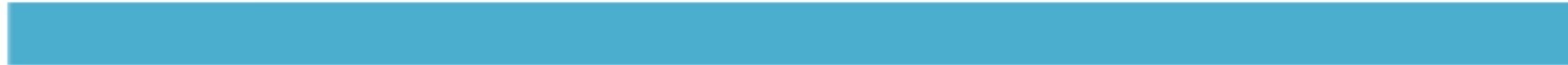 Rannán E: Socrú Áiseanna	Gaireacht do láithreáin Eorpacha [de réir Airteagal 10 (1) (x) de na Rialacháin]An bhfuil an tsaoráid bheartaithe suite in aon láithreáin Eorpacha, nó in aice leis, nó ag cur isteach ar aon láithreáin Eorpacha [(mar shampla Limistéir Chaomhantais Speisialta (SACanna) nó Limistéir faoi Chosaint Speisialta (SPA's)]? Má tá 'Tá' freagartha ag an iarratasóir ar aon cheann de na roghanna atá sonraithe thuas, tabhair mionsonraí ar an suíomh/na suíomhanna agus sainaithin ar léarscáil a suíomh, i gcoibhneas le suíomh na saoráide.Tá tuilleadh eolais maidir le láithreáin Eorpacha ar fáil ar shuíomh gréasáin na Seirbhíse Páirceanna Náisiúnta agus Fiadhúlra ag https://www.npws.ie/maps-and-data.Tabhair do d'aire go dtabharfaidh Comhairle Contae Chorcaí, mar chuid den mheasúnú ar an iarratas seo, faoi scagadh Measúnaithe Cuí (AA). Má dhéantar scagadh ar an suíomh le haghaidh AA, Féadfaidh Comhairle Contae Chorcaí  a cheangal ar an iarratasóir Ráiteas Tionchair Natura (NIS) a thabhairt sula dtabharfaidh sí faoi AA.Dobharcheantar Uisce [de réir Airteagal 10 (1) (aa) de na Rialacháin]  An bhfuil an suíomh suite i ndobharcheantar láithreach cúrsa uisce? Tá    Níl Má 'Tá', tabhair sonraí faoi aon staidéir tuile a dhéantar chun a chinntiú go maolaítear go leordhóthanach an poitéinseal a bhaineann le rith nó éilliú méadaithe an sruthchúrsa.Úsáid Talún [de réir Airteagal 10 (1) (cc) de na Rialacháin]Tabhair sonraí maidir leis na nithe seo a leanas:Comhfhreagras leis an Aire/Seirbhís Páirceanna Náisiúnta agus Fiadhúlra ábhartha [de réir Airteagal 10 (1) (z) de na Rialacháin]Tabhair sonraí faoi aon phlé nó comhfhreagras a tharla leis an Aire Comhshaoil, Aeráide agus Cumarsáide ábhartha agus /nó leis an Aire Tithíochta, Rialtais Áitiúil agus Oidhreachta agus /nó leis an tSeirbhís Páirceanna Náisiúnta agus Fiadhúlra.Bithéagsúlacht [de réir Airteagal 10 (1) (y) de na Rialacháin] Ciallaíonn "éagsúlacht bhitheolaíoch" nó "Bithéagsúlacht" an athraitheacht i measc orgánaigh bheo ó gach foinse lena n-áirítear, inter alia, trastíre, mara agus éiceachórais uisceacha eile agus na coimpléisc éiceolaíocha a bhfuil siad mar chuid díobh. Ní mór d'aon phlean nó tionscadal beartaithe, mar shampla saoráid dramhaíola, na héifeachtaí féideartha atá aige ar bhithéagsúlacht a chur san áireamh, i gcomhar le pleananna agus tionscadail eile. Tabharfaidh na cineálacha gnáthóga atá suite ar an láithreán saoráide dramhaíola, nó in aice leis, léiriú ar bhithéagsúlacht fhoriomlán an láithreáin. Cuir tic de réir mar is cuí:Tabhair faoi deara gur féidir le hiarratasóir aon fhaisnéis fhorlíontach maidir leis an mbithéagsúlacht a chur isteach freisin, chun tacú leis an iarratas i.e. suirbhéanna ábhartha bithéagsúlachta srl.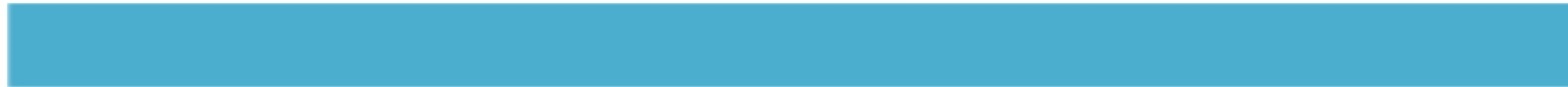 Rannán F: Eolas BreiseF.1	Eolas Breise [de réir Airteagal 10 (1) (cc) de na Rialacháin]Má tá faisnéis bhreise ann, a mheasann an t-iarratasóir a d'fhéadfadh a bheith ag teastáil ón Údarás Áitiúil agus é ag déanamh a chinnidh agus/nó aon fhaisnéis a shainaithnítear mar chuid de chomhairliúchán réamhiarratais, ba cheart é sin a chur san áireamh anseo. D'fhéadfaí doiciméid tacaíochta a chur ar fáil.F.2 Eolas breise d'iarratasóirí a dhéanann iarratas ar Dheimhniú Clárúcháin [de réir Airteagal 6 (2) (c) & Airteagal 10 (1) (cc) de na Rialacháin]Sonraí a sholáthar maidir le bearta a bheartaítear chun a chumasú don iarratasóir na ceanglais atá leagtha amach in Airteagal 6 (2) (c) agus sa Cheathrú Sceideal de na Rialacháin a chomhlíonadh (féach Aguisín 4), nó ráiteas ar chúiseanna nach meastar gur gá bearta den sórt sin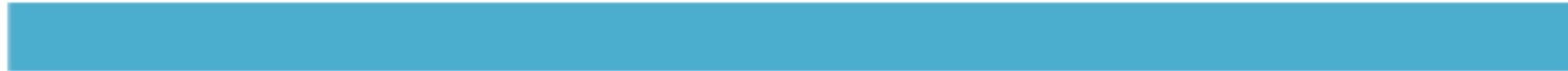 Rannán G: Dearbhú ReachtúilDearbhaím go bhfuil an fhaisnéis a thugtar san iarratasag 	 de 	chun críche CeadSaoráide Dramhaíola  / Deimhniú Clárúcháin a fháil  (cuir tic le do thoil de réir mar is cuí) ceart, agus nach bhfuil aon fhaisnéis a theastaíonn a chur san áireamh san iarratas sin fágtha ar lár.Déanaim an dearbhú sollúnta seo ag creidiúint go coinsiasach go bhfuil an céanna fíor agus de bhua an Achta um Dhearbhuithe Reachtúla 1938 arna leasú.Údaraím do Chomhairle Contae Chorcaí aon fhiosrúcháin ó fhoinsí oifigiúla de réir mar a mheasfaidh sí a bheith riachtanach chun an t-iarratas seo a chinneadh agus, de bhun na nAchtanna um Chosaint Sonraí, 1988 go 2018. Toilím le sonraí faoi chiontaithe i leith cionta ábhartha a shonraítear faoi Airteagal 10 de na Rialacháin um Chead um Bainistiú Dramhaíola (Saoráid), 2007 arna leasú a nochtadh.Síniú nó sínithe:						Ainm (Bloc Litreacha):Arna dhearbhú romhaim ag _______________________________________an 	____lá______,  ___________, 20 	_Síniú an Fhinné: _____________________________Gairm: ______________________________Dáta:  	RABHADH: De réir Airteagal 43 de na Rialacháin, ní thiomsóidh duine faisnéis, ar eol dó nó di a bheith bréagach nó míthreorach i bponc ábhartha, nó aon fhaisnéis den sórt sin a thabhairt mar thaca le hiarratas nó mar fhreagra ar aon fhógra nó doiciméad eile a úsáidtear chun críocha na Rialachán seo agus aon duine a dhéanfaidh amhlaidh beidh sé nó sí ciontach i gcion.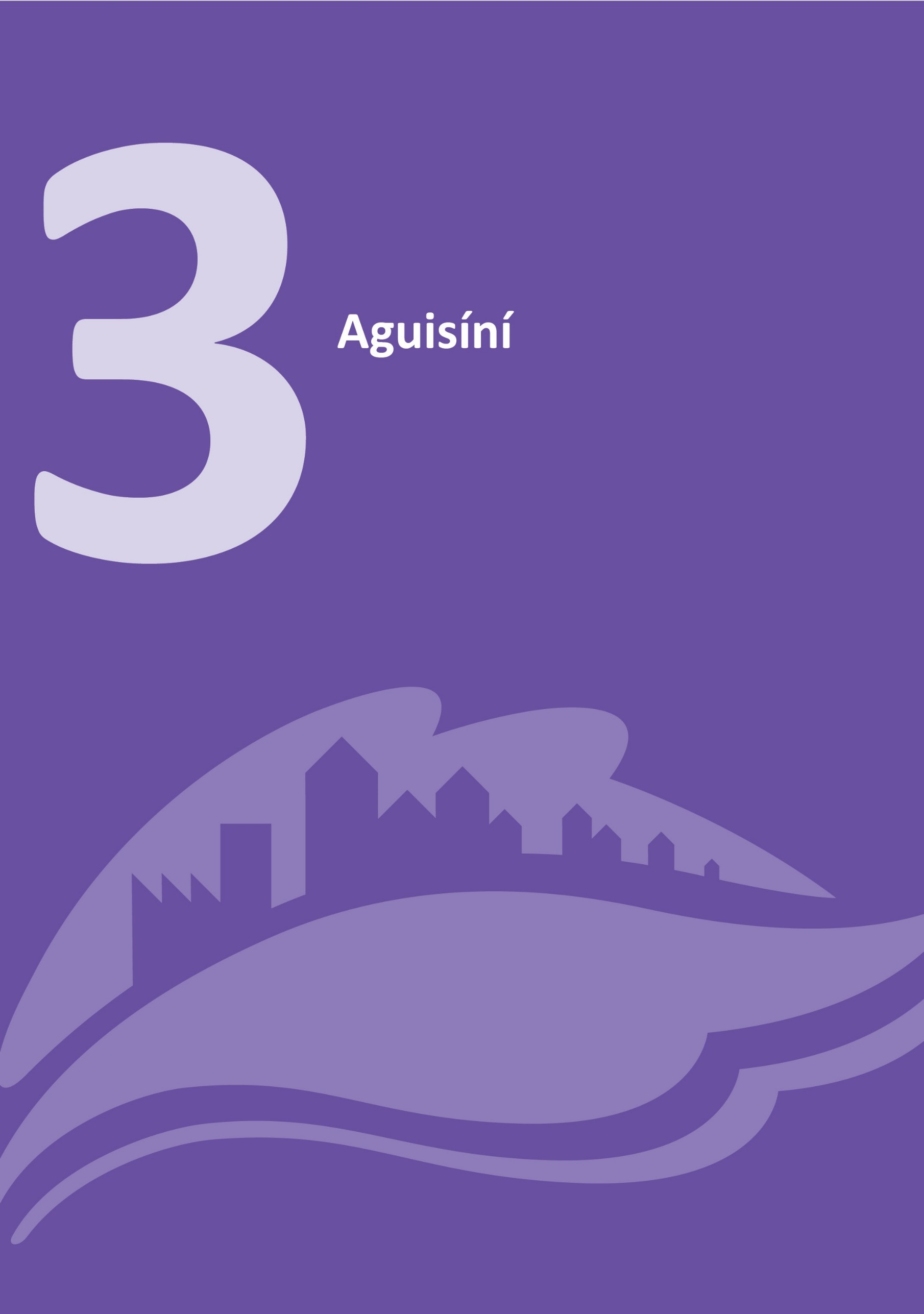 AGUISÍN 1 SEICLIOSTA D'FHAISNÉIS ATÁ LE SOLÁTHAR D'IARRATASAguisín 2 Oibríochtaí Diúscartha agus Aisghabhála de réir an Tríú agus an Ceathrú Sceideal den Acht um Bainistiú Dramhaíola, 1996 arna leasúAN TRÍÚ SCEIDEALOibríochtaí DiúscarthaD 1 Taisceadh isteach i dtalamh nó ar aghaidh chuig talamh (m.sh. líonadh talún, etc.)D 2 Cóireáil talún (m.sh. bithmhilleadh discardaí leachtacha nó sloda in ithreacha, etc.)D 3 Instealladh domhain (m.sh. instealladh diúscairtí in-phumpála i dtoibreacha, diméin salainn nó stórtha a tharlaíonn go nádúrtha, etc.)D 4 Gaibhniú dromchla (m.sh. socrúchán diúscairtí leachtach nó sloda ina gclaiseanna, linnte nó murlaigh, etc.)D 5 Líonadh talún innealtóireachta speisialta (m.sh. socrúchán i gcealla scoite líneáilte atá uasteorainneacha agus scoite amach óna chéile agus ón gcomhshaol, etc.)D 6 Scaoileadh isteach i gcorp uisce ach amháin farraigí/aigéinD 7 Scaoileadh chuig farraigí/aigéin lena n-áirítear cur isteach ar ghrinneall na farraigeD 8 Cóireáil bhitheolaíoch nach sonraítear in áiteanna eile sa Sceideal seo a mbíonn comhdhúile nó meascáin dheiridh mar thoradh orthu a chaitear amach trí aon cheann de na hoibríochtaí uimhrithe D 1 go D 12D 9 Cóireáil fhisic-cheimiceach nach sonraítear in áiteanna eile sa Sceideal seo a mbíonn comhdhúile nó meascáin dheiridh mar thoradh orthu a chaitear amach trí aon cheann de na hoibríochtaí uimhrithe D 1 go D 12 (m.sh. galú, triomú, cailciú, etc.)D 10 Loscadh ar thalamhD 11 Loscadh ar muir (tá cosc ar an oibríocht seo le reachtaíocht an AE agus le coinbhinsiúin idirnáisiúnta)D 12 Stóráil bhuan (m.sh. easáitiú coimeádán i mianach, etc.)D 13 Cumasc nó meascadh sula gcuirtear faoi bhráid aon cheann de na hoibríochtaí a uimhrítear ó D 1 go 12 (mura bhfuil aon chód D eile iomchuí, is féidir go n-áireofar leis seo réamh-oibríochtaí roimh dhiúscairt lena n-áirítear réamh-phróiseáil amhail, i measc nithe eile, sórtáil, brú, dlúthú, millíní, triomú, crapadh, riochtú nó scaradh sula gcuirtear faoi bhráid aon cheann de na hoibríochtaí uimhrithe D1 go D12)D 14 Athphacáil sula gcuirtear faoi bhráid aon cheann de na hoibríochtaí uimhrithe D 1 go D 13D 15 Stóráil ar feitheamh aon cheann de na hoibríochtaí uimhrithe D 1 go D 14 (gan stóráil shealadach a áireamh (is réamhstóráil é de réir an tsainmhínithe ar 'bailiú' in alt 5(1)), ar feitheamh bailiúcháin, ar an láithreán ina dtáirgtear an dramhaíl).]AN CEATHRÚ SCEIDEALOibríochtaí TéarnaimhR 1 Úsáid go príomha mar bhreosla nó mar mhodh eile chun fuinneamh a ghiniúint R 2 Míntíriú/athghiniúint tuaslagóraR 3 Athchúrsáil/míntíriú substaintí orgánacha nach n-úsáidtear mar thuaslagóirí (lena n-áirítear múiríniú agus próisis chlaochlaithe bhitheolaíocha eile), lena n-áirítear gású agus pirolisis ag baint úsáide as na comhpháirteanna mar cheimiceáinR 4 Athchúrsáil/míntíriú miotail agus comhdhúile miotailR 5 Athchúrsáil/míntíriú ábhair neamhorgánacha eile, lena n-áirítear glanadh ithreach a eascraíonn as ithir a aisghabháil agus athchúrsáil ábhar neamhorgánach tógálaR 6 Athghiniúint aigéid nó bunannaR 7 Aisghabháil comhpháirteanna a úsáidtear le haghaidh laghdú truaillithe R 8 Aisghabháil comhpháirteanna ó chatalaíochaR 9 Athshainiú ola nó athúsáidí eile olaR 10 Cóireáil talún mar thoradh ar thairbhe do thalmhaíocht nó feabhsú éiceolaíoch R 11 Úsáid dramhaíola a fhaightear ó aon cheann de na hoibríochtaí uimhrithe R 1 go R 10R 12 Malartú dramhaíola le cur faoi bhráid aon cheann de na hoibríochtaí uimhrithe R 1 go R 11 (mura bhfuil aon chód R eile iomchuí, is féidir go n-áireofar leis seo réamhoibríochtaí roimh théarnamh lena n-áirítear réamhphróiseáil amhail, i measc nithe eile, díchóimeáil, sórtáil, brú, dlúthú, millíní, triomú, crapadh, coinníollacha, athphacáistiú, scaradh, cumasc nó meascadh sula gcuirtear isteach chuig aon cheann de na hoibríochtaí uimhrithe R1 go R11)R 13 Stóráil dramhaíola ar feitheamh aon cheann de na hoibríochtaí uimhrithe R 1 go R 12 (gan stóráil shealadach a áireamh (is réamh-stóráil é de réir an tsainmhínithe ar "bailiú" in alt 5(1)), ar feitheamh bailithe, ar an láithreán ina dtáirgtear an dramhaíl).AGUISÍN 3 AN TRÍÚ SCEIDEAL CUID 1 AGUS CUID 11 DE NA RIALACHÁIN UM BAINISTIÚ DRAMHAÍOLA (CEAD SAORÁIDE AGUS CLÁRÚ) 2007 ARNA LEASÚAN TRÍÚ SCEIDEAL CUID IAICMÍ GNÍOMHAÍOCHTA FAOI RÉIR IARRATAIS AR CHEAD SAORÁIDE DRAMHAÍOLA CHUIG ÚDARÁS ÁITIÚILAirteagal 6Duine (seachas údarás áitiúil) atá ag seoladh, ag saoráid (seachas saoráid atá suite go hiomlán nó go páirteach i limistéar nach bhfuil laistigh de limistéar feidhme údaráis áitiúil) aon cheann de na gníomhaíochtaí seo a leanas, ar choinníoll –ní gníomhaíocht í an ghníomhaíocht a sheoltar in aice le, saoráid ag a bhfuil gníomhaíocht cheadúnúcháin á seoladh ag an eintiteas dlíthiúil céanna, agusI gcásanna Aicme 5 agus Aicme 6 bainfidh na huasteorainneacha ar mhéid na dramhaíola, a bhféadfar glacadh leo, leisan méid iomlán dramhaíola a fuarthas agus a bheartaítear a ghlacadh ag an tsaoráid ag am ar bith, nói gcás gníomhaíochta a sheoltar i saoráid, ar nó in aice léi, saoráid ag a bhfuil gníomhaíocht a bhaineann le dramhaíl á seoladh agus is ábhar do chead nó deimhniú clárúcháin saoráid dramhaíola, an méid iomlán dramhaíola a fuarthas ag an tsaoráid féin agus ag gach saoráid den sórt sin tráth ar bith.Tabhair faoi deara: I gcás ina gcuimsíonn na gníomhaíochtaí a bhaineann le dramhaíl atá á ndéanamh laistigh de shaoráid roinnt de na haicmí mar atá leagtha amach laistigh de Chuid I den tríú sceideal, glacfar leis an méid dramhaíola lena mbaineann mar rud a chiallaíonn an méid iomlán dramhaíola a nglactar leo ag an tsaoráid ag cur ionchuir a bhaineann le gach aicme gníomhaíochta san áireamh agus i gcomparáid le tairseach an phríomh-aicme.AN TRÍÚ SCEIDEAL CUID IIAICMÍ GNÍOMHAÍOCHTA FAOI RÉIR CLÁRÚCHÁIN LE hÚDARÁS ÁITIÚIL Airteagal 6Duine a sheoladh ag saoráid d'aon cheann de na gníomhaíochtaí seo a leanas, ar choinníoll –nach gníomhaíocht í an ghníomhaíocht a sheoltar in aice le saoráid ag a bhfuil gníomhaíocht cheadúnúcháin á seoladh ag an eintiteas dlíthiúil céanna, agusI gcásanna Aicme 5 agus Aicme 6, bainfidh na huasteorainneacha maidir le méid na dramhaíola, a bhféadfar glacadh leo, le:an méid iomlán dramhaíola a fuarthas agus a bheartaítear a ghlacadh ag an tsaoráid ag am ar bith, nócás gníomhaíochta a sheoltar i saoráid, ar nó in aice leis, saoráid ag a bhfuil gníomhaíocht a bhaineann le dramhaíl á seoladh agus is ábhar do chead nó deimhniú clárúcháin saoráid dramhaíola, an méid iomlán dramhaíola a fuarthas ag an tsaoráid féin agus ag gach saoráid den sórt sin tráth ar bith.Tabhair faoi deara: I gcás ina gcuimsíonn na gníomhaíochtaí a bhaineann le dramhaíl atá á ndéanamh laistigh de shaoráid roinnt de na haicmí mar atá leagtha amach laistigh de Chuid II den Tríú sceideal, glacfar leis an méid dramhaíola lena mbaineann mar rud a chiallaíonn an méid iomlán dramhaíola a nglactar leo ag an tsaoráid ag cur ionchuir a bhaineann le gach aicme gníomhaíochta san áireamh agus i gcomparáid le tairseach na príomhaicme.AGUISÍN 4 AN CEATHRÚ SCEIDEAL DE NA RIALACHÁIN UM BAINISTIÚ DRAMHAÍOLA (CEAD SAORÁIDE AGUS CLÁRÚ), 2007 ARNA LEASÚAN CEATHRÚ SCEIDEALCUID IRIALACHA GINEARÁLTA MAIDIR LE GNÍOMHAÍOCHTAÍ CLÁRAITHEAirteagal 32Taispeánfaidh sealbhóir Clárúcháin laistigh den iarratas ar Dheimhniú Clárúcháin an modh ina mbeartaítear sonraí Rialacha an sceidil seo a chomhlíonadh ar gach slí, mura gcomhaontóidh an t-údarás áitiúil a mhalairt i scríbhinn nó, de réir mar a bheidh, ag an nGníomhaireacht.Ní bheidh de thoradh ar aon astaíochtaí ón ngníomhaíocht téarnaimh nó diúscartha lena mbaineann (lena n-áirítear stóráil agus stóráil shealadach araon) sárú ar aon chaighdeán iomchuí, lena n-áirítear aon chaighdeán do mheán comhthimpeallach, nó d'aon luach teorann iomchuí astúcháin, a fhorordaítear faoi aon achtachán.Cinnteoidh an sealbhóir clárúcháin go ndéanfar gach aisghabháil agus diúscairt dramhaíola (lena n-áirítear stóráil agus stóráil shealadach araon) ar bhealach nach gcuireann sláinte an duine i mbaol.Ní ghlacfaidh an sealbhóir clárúcháin le dramhaíl ach amháin ag an láithreán idir 0800 agus 1800, Luan go hAoine san áireamh, agus idir 0800 agus 1400 ar an Satharn mura gceadóidh an t-údarás áitiúil iomchuí a mhalairt i scríbhinn nó, de réir mar a bheidh, an Ghníomhaireacht.Cuirfidh an sealbhóir clárúcháin nósanna imeachta cuí i bhfeidhm a bhaineann le glacadh le dramhaíl ag an tsaoráid, lena n-áirítearnósanna imeachta iniúchta dramhaíola,glacadh le dramhaíl agus nósanna imeachta láimhseála,tréithriú dramhaíola agus nósanna imeachta coraintín dramhaíola,nósanna imeachta agus socruithe cuí eile a bhaineann le glacadh le dramhaíl, agusbearta chun a chinntiú go gcomhlíontar airteagal 6 de na Rialacháin seo.Cuirfidh an sealbhóir clárúcháin nósanna imeachta cuí i bhfeidhm a bhaineann le maoirseacht na gníomhaíochta stórála, téarnaimh nó diúscartha.Cinnteoidh an sealbhóir clárúcháin go bhfuil gach dramhaíl a nglactar leis ag an tsaoráid bailithe agus iompair de réir Alt 34 den Acht agus na Rialacháin um Bainistiú Dramhaíola (Cead Bailithe), 2007.Déanfaidh an sealbhóir clárúcháin gach beart is gá a bhaineann le gníomhaíochtaí dramhaíola neamhúdaraithe a chosc agus rialuithe a bhunú ar dhul isteach sa tsaoráid, lena n-áirítear diúltú don dramhaíl go léir a thagann chuig an tsaoráid i gcás nach bhfuil an t-údarú riachtanach ag an bhfeithicil chun dramhaíl a bhailiú agus a iompar de réir Alt 34 den Acht agus na Rialacháin um Bainistiú Dramhaíola (Cead Bailithe), 2007 arna leasú.Déanfaidh an sealbhóir clárúcháin measúnú ar an mbaol a bhaineann le truailliú comhshaoil a sheoladh, a dhoiciméadú agus a chothabháil, ag féachaint do na cineálacha dramhaíola a nglacfar leo agus ar chineál na gníomhaíochta atá á déanamh ag an tsaoráid.Glacfaidh an sealbhóir clárúcháin bearta coisctheacha chun a chinntiú go ndéantar an ghníomhaíocht ar bhealach nach bhfuil aon drochthionchar aige ar dhraenáil tailte, sruthchúrsaí, toibreacha éadoimhne, toibreacha leamha, iontógáil amhuisce nó foinsí eile soláthair uisce, bóithre poiblí agus príobháideacha nó cosáin.I gcás gníomhaíochta lena mbaineann stóráil nó stóráil shealadach dramhaíola, bunóidh an sealbhóir clárúcháin na bearta is gá chun stóráil shlán agus shábháilte na dramhaíola a chinntiú, lena n-áirítear suíomhanna stórála agus socruithe imshrianta atá deartha go cuí.Déanfaidh an sealbhóir clárúcháin gach beart is gá chun a chinntiú go gcomhlíontar na hoibleagáidí dlíthiúla go léir a bhaineann le seoladh na gníomhaíochta nó na ngníomhaíochtaí ag an tsaoráid.Glacfaidh an sealbhóir clárúcháin bearta coisctheacha chun a chinntiú nach mbeidh torann míréasúnta, deannach, grit agus núis eile mar thoradh ar an ngníomhaíocht, rud a d'fhágfadh lagú ar na taitneamhachtaí nó ar an gcomhshaol taobh amuigh de theorainn an láithreáin.Déanfaidh an sealbhóir clárúcháin, má iarrann an Ghníomhaireacht nó an t-údarás áitiúil iomchuí é, tuarascálacha mionsonraithe i scríbhinn a sholáthar maidir le himscrúduithe agus monatóireacht ar na gníomhaíochtaí agus ar nithe coimhdeacha gaolmhara.Coimeádfaidh an sealbhóir clárúcháin clár i ndáil leis an ngníomhaíocht lena mbaineann an deimhniú clárúcháin, a bheidh ar fáil lena iniúchadh ag an údarás áitiúil, ina sonraítear:dátaí, am sroichte agus cainníochtaí gach coinsíneachta dramhaíola (de réir chód(í) Chatalóg Dramhaíola na hEorpa agus tuairisc(í) de bhun Chinneadh 2001/118/CE ón gCoimisiún16 Eanáir 2001 nó leasuithe ina dhiaidh sin) a seachadadh ar an tsaoráid,ainmneacha na n-iompróirí, lena n-áirítear sonraí faoi chlárúcháin feithiclí agus uimhreacha ceadanna bailithe dramhaíola,bunús dramhaíola a seachadadh,cainníochtaí agus comhdhéanamh dramhaíola a diúltaíodh ag an tsaoráid, aguscainníochtaí, comhdhéanamh agus ceann scríbe dramhaíola coinsínithe le haghaidh iompair ar aghaidh ón tsaoráid.Tiomsóidh agus cothabhálfaidh an sealbhóir clárúcháin taifid i bhformáid a chomhaontófar leis an údarás áitiúil nó, de réir mar a bheidh, an Ghníomhaireacht i leith sonraí na faisnéise achoimre atá sa chlár arna bunú de réir Riail (15), ar feadh tréimhse nach lú ná 7 mbliana.Tabharfaidh an sealbhóir clárúcháin fógra láithreach don údarás áitiúil iomchuí nó, de réir mar a bheidh, don Ghníomhaireacht maidir le haon teagmhas a eascraíonn as an ngníomhaíocht, ar na nithe seo a leanas:a bhfuil sé de chumas aige éilliú uisce dromchla nó talún, nóis bagairt chomhshaoil d'aer nó do thalamh é.Mar chuid den phróiseas fógra, áireofar san oibreoir, laistigh de na 24 uair an chloig ó aon teagmhas den sórt sin a tharlaíonn, sonraí maidir le -dáta agus am na heachtra,sonraí an teagmhais,meastóireacht ar an truailliú a tharla, agusbearta ceartaitheach feabhais a rinneadh nó atá le déanamh, lena n-áirítear sonraí faoi bhearta coisctheacha.Tráth nach déanaí ná an 28ú lá d'Fheabhra gach bliain, tabharfaidh an sealbhóir clárúcháin don údarás áitiúil nó, de réir mar a bheidh, don Ghníomhaireacht i cibé foirm ar a gcomhaontófar, Tuarascáil Bhliantúil Chomhshaoil ina mbeidh faisnéis achomair i ndáil leis an mbliain féilire roimhe sin nó le cuid di de réir mar a bheidh,  maidir leis na gníomhaíochtaí lena mbaineann an Deimhniú Clárúcháin agus ag tabhairt sonraí faoin mbealach ar cuireadh na Rialacha a shonraítear sa sceideal seo i bhfeidhm.Comhlíonfaidh an sealbhóir clárúcháin aon rialacha breise freisin chun sruthanna áirithe dramhaíola a bhainistiú:CUID II: Saoráidí Trealamh Leictreach agus Leictreonach Dramhaíola,CUID III: Gás Cuisneáin, Halón agus Saoráidí Gáis Cheaptha Teasa Fluairínithe, Cuid IV: Saoráidí Múirínithe Dramhaíola Orgánacha,CUID V: Dramhaíl Orgánach a Leathadh ar Thalamh, agusCuid VI: Stóráil Feithiclí Díluailithe Cuid VII Íoc le hAonaid Dhlúthdhioscaí a Úsáid a ghlacann le Dramhaíl TeaghlaighCUID II:RIALACHA BREISE MAIDIR LE SAORÁIDÍ TREALAIMH LEICTREACHAIS AGUS LEICTREONACHA DRAMHAÍOLAComhlíonfaidh an sealbhóir clárúcháin ceanglais uile na Rialachán um Bainistiú Dramhaíola (Trealamh Leictreach agus Leictreonach Dramhaíola), 2005 (I.R. Uimh. 340 de 2005), faoi réir aon leasú a fhéadfar a dhéanamh ar na rialacháin sin ó am go ham.Bunóidh an sealbhóir clárúcháin cruthú WEEE a thaisceadh (m.sh. a thaisceadh thar ceann scéim chomhchomhlíonta a ceadaíodh chun WEEE a bhainistiú, táirgeoir féin-chomhlíonta trealaimh leictrigh agus leictreachais, úsáideoir deiridh gnó etc.).Cuirfidh an sealbhóir clárúcháin sonraí ar aghaidh maidir le foinse WEEE teaghlaigh a thaisceadh ag saoráid dramhaíola thar ceann duine (seachas scéim chomhchomhlíonta a ceadaíodh chun WEEE a bhainistiú nó táirgeoir féin-chomhlíonta trealaimh leictrigh agus leictreachais nó sealbhóir tí a thaisceann cainníocht WEEE tí cosúil leis an méid a eascraíonn i dteaghlach amháin),  mar aon le sonraí an duine a chuireann an DTLL i dtaisce chuig na húdaráis áitiúla sa limistéar feidhme nó sna ceantair ina bhfuil –an tsaoráid dramhaíola suite,duine atá i dtaisce ag an WEEE tá a áit ghnó nó a háit ghnó agus mura bhfuil gnó aige nó aici a áit chónaithe, agustá a áit ghnó nó a háit ghnó ag foinse an WEEE tí lena mbaineann agus mura bhfuil gnó aige nó aici a áit chónaithe.CUID IIIRIALACHA BREISE MAIDIR LE SAORÁIDÍ A GHLACANN LE DRAMHAÍL, A SHEOLTAR AR AIS NÓ A AISGHABHÁIL GÁIS CHUISNEÁIN I GCOIMEÁDÁIN CHUISNEÁIN NÓ DRAMHAÍL CHUISNEORA, A CHUIRTEAR AR AIS, NÓ HALAIGINÍ AISGHABHÁLA I GCOIMEÁDÁIN HALAIGINE NÓ DRAMHAÍL, A THUGTAR AR AIS NÓ A AISGHABHÁIL GÁIS CHEAPTHA TEASA FHLUAIRÍNITHE I GCOIMEÁDÁIN GHÁIS CHEAPTHA TEASA FHLUAIRÍNITHEI gcás stóráil shealadach dramhaíola, gáis chuisneora a tugadh ar ais nó a aisghabháil i gcoimeádáin chuisneáin nó i ndramhaíl chuisneora, a fhilltear nó a aisghabháil halaiginí i gcoimeádáin halaiginí nó dramhaíl a tugadh ar ais nó a aisghabháil Gáis Cheaptha Teasa Fhluairínithe, déanfaidh an t-oibreoir gach beart is gá chun a chinntiú go ndéanfar stóráil na gcoimeádán a láimhseáil agus a rialú ar bhealach a choiscfidh sceitheadh nó aeráil na ngás chuig na atmaisféar.I gcás stórála sealadach ag an tsaoráid:ba cheart gach coimeádán a choinsíniú le haghaidh iompair ar aghaidh chuig saoráid údaraithe le haghaidh athchúrsáil, míntíriú nó diúscairt chuí de réir na gceanglas reachtach ábhartha don chineál gáis ar leith,níor cheart go mbeadh aon mheascadh de gháis chuisneáin ná d'aistriú cineálacha aonair gáis cuisneáin ó shorcóir amháin go sorcóir eile chun toirtiú a éascú le haghaidh iompair ar aghaidh,níor cheart go mbeadh aon mheascadh halón ná aistriú halón ó shorcóir amháin go sorcóir eile chun toirtiú a éascú le haghaidh iompair ar aghaidh,níor cheart go mbeadh aon mheascadh de gháis cheaptha teasa fluairínithe ná aistriú gás ceaptha teasa fluairínithe ó shorcóir amháin go sorcóir eile chun toirtiú a éascú le haghaidh iompair ar aghaidh.CUID IVRIALACHA BREISE MAIDIR LE SAORÁIDÍ MÚIRÍNITHEComhlíonfaidh an sealbhóir clárúcháin gach ceanglas díobh seo a leanas –an Rialachán maidir le Fotháirgí Ainmhithe (CE) Uimh. 1774/2002 an 3 Deireadh Fómhair 2002,An tOrdú um Ghalair Ainmhithe, 1966 (Toirmeasc ar Úsáid Swill), 2001 (I.R. Uimh. 597 de 2001),An tAcht um Ghalair Ainmhithe, 1966 (Einceifealapaite Spúinseach In-tarchurtha) (Béile Feola agus Cnámh agus Éanlaith Chlóis), 2002 (I.R. Uimh. 551 de 2002),Na Rialacháin um Bainistiú Dramhaíola (Úsáid Sloda Séarachais sa Talmhaíocht), 1998 (I.R. Uimh. 148 de 1998), arna leasú le Rialacháin um Bainistiú Dramhaíola (Sloda Séarachais sa Talmhaíocht) (Leasú), 2001 (I.R. Uimh. 267 de 2001,Comhphobail Eorpacha (Einceifealapaite Spúinseach In-tarchurtha agus Fotháirgí Ainmhithe)Rialacháin 2006 - I.R. Uimh. 612 de 2006, agusAn tAcht um Ghalair Ainmhithe, 2006 (Einceifealapaite Spúinseach In-tarchurtha) (Leasacháin & Feabhsaitheoirí Ithreach), 2006 (I.R. Uimh. 615 de 2006),faoi réir aon leasú a fhéadfar a dhéanamh ar na rialacháin sin ó am go ham.CUID VRIALACHA BREISE MAIDIR LE DRAMHAÍL ORGÁNACH A SCAIPEADH AR THALAMHNí bhainfidh leathadh dramhaíola orgánaigh ar thalamh ach le cur i bhfeidhm múirín a dhíorthaítear ó dhramhaíl bhardasach deighilte foinse, múirín beacán caite agus sloda séarachais a úsáidtear chun críocha neamh-thalmhaíochtaComhlíonfaidh an sealbhóir clárúcháin gach ceanglas díobh seo a leanas –an Rialachán maidir le Fotháirgí Ainmhithe (CE) Uimh. 1774/2002 an 3 Deireadh Fómhair 2002, agusAn tOrdú um Ghalair Ainmhithe, 1966 (Toirmeasc ar Úsáid Swill), 2001 (I.R. Uimh. 597 de 2001),An tAcht um Ghalair Ainmhithe, 1966 (Einceifealapaite Spúinseach In-tarchurtha) (Béile Feola agus Cnámh agus Éanlaith Chlóis), 2002 (I.R. Uimh. 551 de 2002),Rialacháin na gComhphobal Eorpach (Einceifealapaite Spúinseach In-tarchurtha agus Fotháirgí Ainmhithe), 2006 (I.R. Uimh. 612 de 2006), agusAn tOrdú fán Acht um Ghalair Ainmhithe 2006 (Einceifealapaite Spúinseach In-tarchurtha)(Leasacháin & Feabhsaitheoirí Ithreach), 2006 (I.R. Uimh. 615 de 2006)Faoi réir aon leasú a fhéadfar a dhéanamh ar na rialacháin sin ó am go ham.CUID VIRIALACHA BREISE MAIDIR LE FEITHICLÍ MÍMHIOCRÓBACH A STÓRÁILIn imthosca ina meastar gur bagairt don chomhshaol an coinníoll a bhaineann le feithicil díluailithe, comhlíonfaidh an sealbhóir clárúcháin na ceanglais stórála atá leagtha amach laistigh den dara sceideal de na Rialacháin um Bainistiú Dramhaíola (Feithiclí Deireadh Saoil), 2006 (I.R. Uimh. 282 de 2006), faoi réir aon leasú a fhéadfar a dhéanamh ar na rialacháin sin ó am go ham.PART V11RIALACHA BREISE MAIDIR LE HÍOC CHUN AONAID DHLÚTHDHIOSCAÍ A ÚSÁID A GHLACANN LE DRAMHAÍL TÍSa Chuid seo, ciallaíonn "dramhaíl tí" an codán sin de dhramhaíl tí a thug sealbhóir tí ó áitreabh tí le haghaidh coinsíneachta le pá chun dlúthdhiosca a úsáid de réir mar is cuí agus nach n-áirítear fuíolluisce, dramhaíl tógála agus scartála agus dramhaíl toirtiúil níos oiriúnaí lena bhailiú i scipe bruscair nó i ngabhdán eile den sórt sin (lena n-áirítear ach nach bhfuil teoranta d'ábhair dramhaíola throma amhail troscán, cairpéid agus spallaí), chomh maith le dramhaíl ghuaiseach tí agus sruthanna eile dramhaíola tí a gceanglaítear iad a bhailiú ar bhealach cuí eile, mar shampla, ach gan a bheith teoranta do, WEEE agus cadhnraí dramhaíola agus carnadh. Folaíonn "dramhbhia" aon substaint bia a úsáidtear, atá ar fáil le húsáid, nó a bheartaítear a úsáid, le haghaidh bia ag daoine daonna agus a chaitear amach mar dhramhaíl tí.Comhlíonfaidh an sealbhóir clárúcháin na ceanglais seo a leanas maidir le glacadh le dramhaíl tí:AGUISÍN 5 AN CÚIGIÚ SCEIDEAL (TÁILLÍ) DE NA RIALACHÁIN UM BAINISTIÚ DRAMHAÍOLA (CEAD SAORÁIDE AGUS CLÁRÚ), 2007 ARNA LEASÚAGUISÍN 6 TREOIR BHREISETábla 1. Fachtóirí comhshó Toirt go meáchanTabhair faoi deara: Má thagann coinsíneacht dramhaíola i níos mó ná ceann amháin de na catagóirí a shonraítear sa tábla thuas, beidh feidhm ag an bhfachtóir comhshó níos airde maidir leis an dramhaíl go léir. Is féidir tuilleadh sonraí maidir le 'Imleabhar go Fachtóirí Tiontaithe Meáchain' agus ríomh dramhaíola in éagmais droichead meáite a fháil faoi Sceideal 1 de na Rialacháin um Bainistiú Dramhaíola (Rialacháin um Thobhach Líonta Talún), 2015:I.R. Uimh. 189/2015 - Na Rialacháin um Bainistíocht Dramhaíola (Tobhach ar Líonadh Talún. (irishstatutebook.ie)NAISC ÚSÁIDEACHA & TAGAIRTÍ.Tabhair faoi deara nach liosta uileghabhálach é an liosta seo a leanas agus ba cheart d'iarratasóirí a chinntiú go ndéanann siad athbhreithniú ar an reachtaíocht is nua-aimseartha agus/nó ar na tagairtí sula dtugann siad gealltanas don phróiseas iarrataisRialacháin ThábhachtachaNa Rialacháin um Bainistiú Dramhaíola (Cead Saoráide agus Clárú) I.R Uimh. 821 de 2007, arna leasú - https://www.irishstatutebook.ie/eli/ResultsTitle.html?q=Facility+Permit+and+Registration&years=2000-2021 Uimh.   An tAcht um Bainistiú Dramhaíola, 1996, arna leasú - https://revisedacts.lawreform.ie/eli/1996/act/10/front/revised/en/htmlAn tAcht um Shaoráil Faisnéise, 2014- https://www.irishstatutebook.ie/eli/ResultsTitle.html?q=freedom+of+information+actRialacháin na gComhphobal Eorpach (Rochtain ar Fhaisnéis faoin gComhshaol), 2007-2018 - https://www.irishstatutebook.ie/eli/ResultsTitle.html?q=access+to+information+on+the+environmentAn tAcht um Thruailliú Uisce, 1997, arna leasú - https://www.irishstatutebook.ie/eli/ResultsTitle.html?q=water+pollution+actAn tAcht um Thruailliú Aeir, 1987, arna leasú - https://www.irishstatutebook.ie/eli/ResultsTitle.html?q=air+pollution+actDoiciméadúTreoir ón EPA maidir le cineál Údaraithe Dramhaíola a chinneadh - https://www.epa.ie/our-services/licensing/waste/declaration-on-waste-authorisations-art-11/Plean Gníomhaíochta Dramhaíola do Gheilleagar Ciorclach - https://www.gov.ie/en/publication/4221c-waste-action-plan-for-a-circular-economy/Treoir an EPA maidir le DeireadhDramhaíola (EoW) - https://www.epa.ie/our-services/licensing/waste/end-of-waste-art-28/Treoir Mheasúnaithe Chuí - https://www.npws.ie/sites/default/files/publications/pdf/NPWS_2009_AA_Guidance.pdfPleananna Réigiúnacha Bainistíochta Dramhaíola:Réigiún Chonnacht-Uladh - http://www.curwmo.ie/publications/Réigiún an Oirthir-Lár Tíre - http://emwr.ie/emwr-plan/Réigiún an Deiscirt- http://southernwasteregion.ie/article_listingAn Plean Náisiúnta um Bainistiú Dramhaíola Guaiseach 2021-2027 - https://www.epa.ie/publications/circular-economy/resources/EPA_NationalHazardousWasteManagementPlan_2021_2027.pdfLáithreáin GhréasáinComhairle Contae Chorcaí Láithreán Gréasáin na Comhairle – www.corkcoco.ie/ An Ghníomhaireacht um Chaomhnú Comhshaoil - https://www.epa.ie/An tSeirbhís Páirceanna Náisiúnta agus Fiadhúlra - https://www.npws.ie/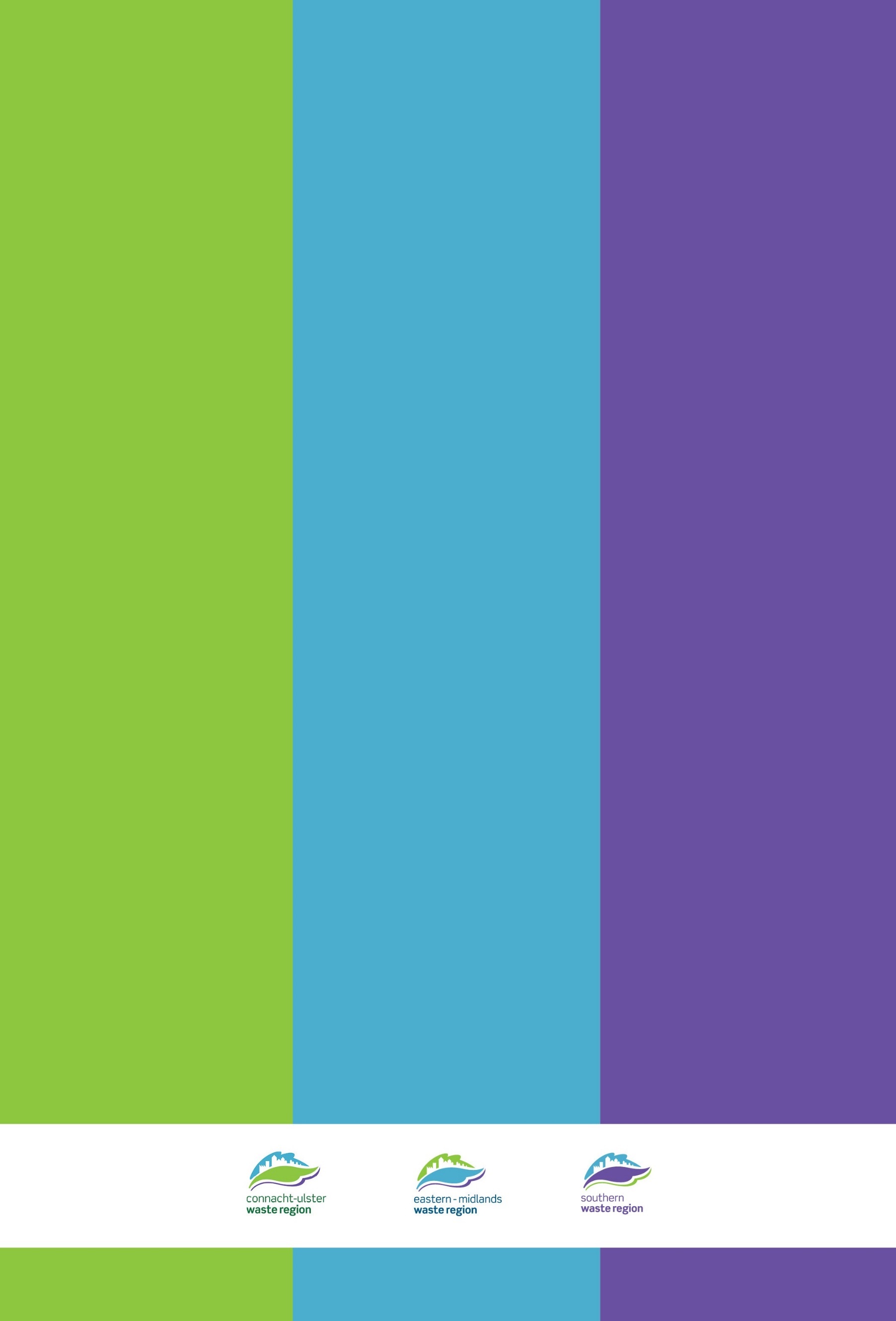 Sonraí Teagmhála na Foirme IarrataisSonraí Teagmhála na Foirme IarrataisAinm an Iarratasóra:Ainm an Teagmhálaí:Uimhir Fóin:Uimhir Fóin (Fón Póca):R-phost:Le haghaidh Úsáide Oifige AmháinUimhir Thagartha an Iarratais: Uimhir Thuairisceáin (Más InfheidhmeStampa Dáta FaighteIarratas ar Chead Saoráide DramhaíolaIarratas ar Athbhreithniú ar Chead Saoráide DramhaíolaUimhir Údaraithe Ceada Saoráide Dramhaíola Reatha:Iarratas ar Dheimhniú ClárúcháinIarratas ar Athbhreithniú ar Dheimhniú ClárúcháinUimhir an Deimhnithe Reatha um Údarú Clárúcháin:Ainm an Teagmhálaí:Seoladh:  Eircode (más infheidhme):  Uimhir Fóin:Uimhir Fóin (Fón Póca):R-phost:Ainm(neacha):Ainm(neacha):Ainm(neacha):Trádainm:Trádainm:Ainm cuideachta nó Trádála:Uimhir na Cuideachta:Tagairt an Doiciméid nó na ndoiciméad:Ainm:Seoladh:Eircode (más infheidhme):Ainm:Seoladh:Eircode (más infheidhme):Ainm:Seoladh:Eircode (más infheidhme):Seoladh:Eirchód (más infheidhme):Teil:RíomhphostAinm an Teagmhálaí:Ainm, seoladh agus post:Ainm, seoladh agus post:Ainm, seoladh agus Post:Ainm, seoladh agus post:Ainm, seoladh agus post:Clárú Leasa Dlí/Léasa:Dáta Éaga an Chomhaontaithe Léasa reatha: Tagairt an Doiciméid nó na ndoiciméad:Tagairt an Doiciméid nó na ndoiciméad:Tagairt an Doiciméid nó na ndoiciméad:Tagairt an Doiciméid nó na ndoiciméad:Cáilíochtaí a Bhaineann le Dramhaíl:	Tagairt an Doiciméid nó na ndoiciméad:Taithí Ábhartha:Tagairt an Doiciméid nó na ndoiciméad:Aon Cháilíochtaí/Taithí Eile srl (comhlánaigh más gá):Tagairt an Doiciméid nó na ndoiciméad:Tagairt an Doiciméid nó na ndoiciméad:Seoladh:Baile fearainn:Eircode (más infheidhme):Tagairt Greille Náisiúnta do lárionad an láithreáin(X Comhordanáidí, Comhordanáidí Y)Uimhir/Uimhreacha Ceada Pleanála:Uimhir nó Uimhreacha Iarratais Phleanála:Dáta Éaga an Chead Pleanála:Údarás Áitiúil:Tagairt an Doiciméid nó na ndoiciméad:I rith na seachtaine:Deireadh seachtaine - Satharn:  Deireadh seachtaine - Domhnach:Lá Saoire Bainc/Poiblí:Tagairt an Doiciméid nó na ndoiciméad:Saol Ionchasach:Tagairt an Doiciméid nó na ndoiciméad:Tagairt an Doiciméid nó na ndoiciméad:Oibríochtaí Diúscartha - nuair is infheidhme - de réir an Tríú Sceideal den Acht um Bainistiú Dramhaíola 1996, arna leasú (féach Aguisín 2)Oibríochtaí Diúscartha - nuair is infheidhme - de réir an Tríú Sceideal den Acht um Bainistiú Dramhaíola 1996, arna leasú (féach Aguisín 2)Cuir isteach Uimhir Aicme:Cuir isteach Cur Síos ar an AicmeSampla: D13 Cumasc nó meascadh sula gcuirtear faoi bhráid aon cheann de na hoibríochtaí a uimhrítear ó D 1 go 12 (mura bhfuil aon chód D eile iomchuí, is féidir go n-áireofar leis seo réamh-oibríochtaí roimh dhiúscairt lena n-áirítear réamh-phróiseáil amhail, i measc nithe eile, sórtáil, brú, dlúthú, millíní, triomú, crapadh, riochtú nó scaradh sula gcuirtear faoi bhráid aon cheann de na hoibríochtaí uimhrithe D1 go D12)Oibríochtaí Téarnaimh de réir an Cheathrú Sceideal den Acht um Bainistiú Dramhaíola, 1996, arna leasú (féach Aguisín 2)Oibríochtaí Téarnaimh de réir an Cheathrú Sceideal den Acht um Bainistiú Dramhaíola, 1996, arna leasú (féach Aguisín 2)Cuir isteach Uimhir Aicme:Cuir isteach Cur Síos ar an AicmeAicmí Gníomhaíochta faoi réir iarratais ar Chead Saoráide Dramhaíola chuig Údarás Áitiúil de réir Chuid I den Tríú Sceideal de na Rialacháin (féach Aguisín 3)Aicmí Gníomhaíochta faoi réir iarratais ar Chead Saoráide Dramhaíola chuig Údarás Áitiúil de réir Chuid I den Tríú Sceideal de na Rialacháin (féach Aguisín 3)Cuir isteach Uimhir Aicme:Cuir isteach Cur Síos ar an AicmePríomh-Ghníomhaíocht:Tagairt an Doiciméid nó na ndoiciméad:Aicmí Gníomhaíochta faoi réir iarratais ar Dheimhniú Clárúcháin chuig Údarás Áitiúil de réir Chuid II den Tríú Sceideal de na Rialacháin (féach Aguisín 3)Aicmí Gníomhaíochta faoi réir iarratais ar Dheimhniú Clárúcháin chuig Údarás Áitiúil de réir Chuid II den Tríú Sceideal de na Rialacháin (féach Aguisín 3)Cuir isteach Uimhir Aicme:Cuir isteach Cur Síos ar an AicmePríomh-Ghníomhaíocht:Tagairt an Doiciméid nó na nDoiciméad:•AicmeTairseach Uachtarach de réir an Tríú Sceideal (féach Aguisín 3)Cainníocht Bheartaithe:Aonaid: _____________*Tréchur an Láithreáin (le hAonaid)Tagairt an Doiciméid nó na ndoiciméad:Cód LoW (6 dhigit)Cur síos ar dhramhaílCainníocht (Le sonrú ag an Iarratasóir i.e. tona, méadair chiúbach nó líon na n-aonad)Tagairt an Doiciméid nó na ndoiciméad:Tagairt an Doiciméid nó na nDoiciméad:Cineálacha dramhaíola agus Cainníochtaí:Tagairt an Doiciméid nó na ndoiciméad:Tagairt an Doiciméid nó na ndoiciméad:Tagairt an Doiciméid nó na ndoiciméad:Tagairt an Doiciméid nó na ndoiciméad:Tagairt an Doiciméid nó na ndoiciméad:Tagairt an Doiciméid nó na ndoiciméad:Tagairt an Doiciméid nó na ndoiciméad:Tagairt an Doiciméid nó na ndoiciméad:Tagairt an Doiciméid nó na ndoiciméad:Tagairt an Doiciméid nó na ndoiciméad:Tagairt an Doiciméid nó na ndoiciméad:Tagairt an Doiciméid nó na ndoiciméad:Ainmniú an LáithreáinRoghnaigh 'Tá', má tá an tsaoráid atá beartaithe suite isteach, in aice le láithreáin Eorpacha nó ag impí orthu (laistigh de 15km)Roghnaigh 'Níl', mura bhfuil an tsaoráid atá beartaithe suite isteach, in aice le láithreáin Eorpacha nó ag impí orthu (lasmuigh de 15km)TáNílLimistéar Faoi Chaomhnú Speisialta (SACanna)Limistéar faoi Chosaint Speisialta (SPAnna)Láithreáin lena mbaineann:Tagairt an Doiciméid nó na ndoiciméad:Úsáid reatha na talún:Úsáid reatha na talún:Úsáid reatha na talún:Úsáid stairiúil na talún:Úsáid stairiúil na talún:Úsáid stairiúil na talún:Coinníoll na talún (éilliú mar shampla):Coinníoll na talún (éilliú mar shampla):Coinníoll na talún (éilliú mar shampla):Úsáid talún atá cóngarach::Thuaidh:Úsáid talún atá cóngarach::Úsáid talún atá cóngarach::Theas:Úsáid talún atá cóngarach::Úsáid talún atá cóngarach::Thoir:Úsáid talún atá cóngarach::Úsáid talún atá cóngarach::Thiar:Úsáid talún atá cóngarach::Athfhorbraíocht AbhainnCóstaDumhachFéarthalamh☐SruthLoch☐BogachLochánCoillearnach<20% FásraMás 'Eile' (déan cur síos ar Ghnáthóg)Tagairt an Doiciméid nó na ndoiciméad:Tagairt an Doiciméid nó na ndoiciméad:Tagairt an Doiciméid nó na ndoiciméad:Eolas de dhíth	San áireamh Foirm Iarratais comhlánaithe go hiomlán – 4 Cóipeanna Crua  – Roinn 1.3.Cóip amháin (1) den leathanach iomchuí ón nuachtán/ó na nuachtáin inar foilsíodhfógraí de réir Airteagail 7 agus 8 de na Rialacháin  (Iarratais WFP Amháin).Ní mór cóip amháin (1) de théacs na bhfógraí a cuireadh suas nó a socraíodh de réir Airteagail 7 agus 8 de na Rialacháin a sholáthar freisin.Sonraí faoi aon éisteacht chúirte, cás, cineál an chiona agus aon phionós nó ceanglais a fhorchuireann an chúirt faoin Acht um Bainistiú Dramhaíola 1996, arna leasú – Alt B.7.I gcás gur duine nó comhpháirtíocht aonair an t-iarratasóir, folaíonn sé sonraí faoi aon chiontú den sórt sin i gcás ina raibh an duine nó an comhpháirtí tráth ar bith laistigh de na 10 mbliana deireanacha roimh an iarratas seo, stiúrthóir, Bainisteoir, Rúnaí Cuideachta nó oifigeach dá samhail do chuideachta - Cuid B.7.Ní mór Ceathair (4)  chóip de phlean suímh an láithreáin, le teorainneacha láithreáin atá marcáilte go soiléir i ndath dearg, agus an pointe Thuaidh léirithe, uimhir(uimhreacha) bhileoga tagartha na Suirbhéireachta Ordanáis, ingearchló an láithreáin agus tagairt á déanamh don dátú ordanáis a úsáidtear – Cuid C.2.Caithfear Ceathair (4)  chóip de leagan amach an láithreáin atá beartaithe a chur san áireamh, agus an pointe Thuaidh léirithe agus toisí láithreáin i méadair. Ba cheart go gcuimseodh an plean seo gach suíomh monatóireachta agus samplála riachtanach, agus aon phointe/pointí astaíochtaí marcáilte go soiléir. Ba chóir go mbeadh eochair shoiléir inléite ann chun na pointí ábhartha a aithint. Ní mór uimhir(uimhreacha) bhileog tagartha na Suirbhéireachta Ordanáis, ingearchló an láithreáin agus tagairt á déanamh don dátú ordanáis a úsáidtear a chur san áireamh.Ní mór do gach léarscáil/líníocht/plean a bheith scála cosuil leis on iarratas pleanála no ag an foirm iarrtas roimhe– Cuid C.2.Cóip bhreise de phlean suímh an láithreáin, ina sonraítear teorainn an láithreáin i ndath dearg, agus suíomhanna an fhógra curtha in airde nó socraithe de réir Airteagal 8 marcáilte go soiléir air –Cuid C.2.Ráiteas Sábháilteachta iomlán don tSaoráid Dramhaíola – Cuid D.14.Fianaise ar stádas cánach comhlíontach an iarratasóra ó na Coimisinéirí Ioncaim i.e. Deimhniú Imréitigh Cánach – Cuid B.9.Nuair is infheidhme, ní mór cóip de chruthúnas ar chlárú agus ainm trádála na cuideachta a sholáthar i.e. cóip den Deimhniú Corpraithe agus/nó Deimhniú Clárúcháin Ainm Gnó – Cuid B.3.TÁILLÍ CUÍ – seol ríomhphost chuig Comhairle Contae Chorcaí le haghaidh sonraí íocaíochta.An táille iarratais cheart de réir Airteagal 42 de na Rialacháin agus mar a shonraítear sa Chúigiú Sceideal de na Rialacháin (féach Aguisín 5).Iarratas ar Chead Saoráide Dramhaíola:Aicme 5, 6 agus 7 = €2,000Gach Gníomhaíocht eile = €1,000 Iarratas ar Athbhreithniú ar Chead Saoráide Dramhaíola:Aicme 5,6 agus 7 = €1,000Gach Gníomhaíocht eile = €500Mionathruithe nach dteastaíonn athbhreithniú iomlán uathu = €100Iarratas ar Dheimhniú Clárúcháin:Aicme 5, 6, 7 agus 10 = €600Gach Gníomhaíocht eile = €300Iarratas ar athbhreithniú ar Dheimhniú Clárúcháin:Aicme 5, 6, 7, agus 10 = €300Gach Gníomhaíocht eile = €150Mionathruithe nach dteastaíonn athbhreithniú iomlán uathu = €100Cóip den chead pleanála a deonaíodh, nó más infheidhme cóip den Deimhniú Díolúine a d'eisigh an t-údarás pleanála ábhartha – Cuid C.3.Cruthúnas ar an leas atá i seilbh an iarratasóra sa talamh e.g. cóip d'Fhóilió Chlárlann na Talún nó cóip den Chomhaontú Léasa nó litir ó aturnae an iarratasóra – Cuid B.6.Tuarascáil ar Mheasúnacht Tionchair Timpeallachta (más infheidhme) – Cuid D.2.Dearbhú Urscaoilte Gealltanais Airgeadais sínithe bunaidh, sínithe ag Bainisteoir Bainc nó Cuntasóir an iarratasóra – Cuid B.9.Dearbhú Reachtúil sínithe bunaidh, sínithe i láthair Aturnae / Coimisinéir Mionnaí / Nótaire Poiblí / Coimisinéir Síochána / Garda Síochána – Cuid G.Nuair a dheonófar cead saoráide dramhaíola beidh ar an iarratasóir a íoc le Comhairle Contae Chorcaí:Táille mhonatóireachta, le cinneadh ag Comhairle Contae Chorcaí, chun an costas a bhaineann le monatóireacht ar an tsaoráid a chlúdach thar shaolré an cheada [de réir Airteagal 44 (2) (b) de na Rialacháin]Ceanglaítear ar an iarratasóir a chur i bhfeidhm freisin, ag brath ar nádúr agus scála na gníomhaíochta:Slándáil airgeadais nó banna i.e. éarlais airgid (a mbeidh a leibhéal ag brath ar chineál agus ar mhéid na gníomhaíochta atá le déanamh ar an láithreán), a chinnfear ag Comhairle Contae Chorcaí. Má mheastar gur gá éarlais airgid a chur i bhfeidhm ar an gcead a dheonú [de réir Airteagal 19 (1) (h) de na Rialacháin]UIMH. AICMECUR SÍOS1.An fáiltiú agus an stóráil shealadach, ar feitheamh bailithe, seachas ag údarás áitiúil, i gcás nach rialaítear a mhalairt le ceadúnas dramhaíola nó deimhniú clárúcháin, nó díolmhaithe de réir fhorálacha airteagal 39 de na Rialacháin um Bainistiú Dramhaíola (Trealamh Leictreach agus Leictreonach Dramhaíola), 2005 de –dramhaíl ghuaiseach tí (seachas WEEE agus mearcair ina bhfuil dramhaíl nó ceallraí agus carnadh úsáidte) ag saoráid conláiste cathartha, ionad athchúrsála nó lárphointe bailiúcháin, i gcás nach sáróidh iontógáil bhliantúil -i gcás dramhaíl leachtach, 100,000 lítear,i gcás dramhaíola neamhleachtach, 100 tonaWEEE ag aon áitreabhchun críche iompair agus aighneachta ar aghaidh chun téarnamh ag saoráid údaraithe.2.Glacadh, stóráil (lena n-áirítear stóráil shealadach) agus aisghabháil feithiclí dramhaíola (seachas feithiclí deireadh saoil) ag féachaint d'fhorálacha airteagail 14 agus 15 de na Rialacháin um Bainistiú Dramhaíola (Feithiclí Deireadh Saoil), 2006 (I.R. Uimh. 282 de 2006).3.Glacadh, cóireáil agus aisghabháil WEEE (lena n-áirítear gach sreabhán a bhaint agus díchóimeáil nó díchóimeáil nó baint substaintí, ullmhóidí agus comhpháirteanna WEEE roimh chóireáil) de réir fhorálacha airteagail 20 agus 21 de na Rialacháin um Bainistiú Dramhaíola (Trealamh Leictreach agus Leictreonach Dramhaíola) (I.R. Uimh. 340 de 2005). Ní rachaidh iontógáil bhliantúil thar 10,000 tona in aghaidh na bliana.4.Glacadh, stóráil agus aisghabháil dramh-mhiotail, lena n-áirítear dramh-mhiotal a eascraíonn as feithiclí deireadh saoil, feithiclí dramhaíola (seachas feithiclí deireadh saoil) agus WEEE áit a scríob miotal ó –fheithiclí deireadh saoil faoi réir cóireála agus téarnaimh chuí de réir fhorálacha airteagail 14 agus 15 de na Rialacháin um Bainistiú Dramhaíola (Feithiclí Deireadh Saoil), 2006 (I.R. Uimh. 282 de 2006) sula nglacfar leis ag an tsaoráid mhiotail scríobtha, agus de réir mar is cuí,fheithiclí dramhaíola (seachas feithiclí deireadh saoil) faoi réir cóireála agus téarnaimh chuí ag féachaint d'fhorálacha airteagail 14 agus 15 de na Rialacháin um Bainistiú Dramhaíola (Feithiclí Deireadh Saoil), 2006 (I.R. Uimh. 282 de 2006) sula nglacfar leis ag an tsaoráid mhiotail scríobtha, agus de réir mar is cuí,Beidh WEEE faoi réir cóireála agus téarnaimh chuí de réir fhorálacha airteagail 20, 21 agus 22 de na Rialacháin um Bainistiú Dramhaíola (Trealamh Leictreach agus Leictreonach Dramhaíola), 2005 (I.R. Uimh. 340 de 2005) sula nglacfar leis ag an tsaoráid dramh-mhiotail.5.Aisghabháil tochailte nó millte dreideála, a chuimsíonn ábhair nádúrtha cré, siolta, gainimh, gairbhéil nó cloiche agus a thagann de réir bhrí na dramhaíola táimhe, trí thaisceadh chun críocha feabhsú nó forbairt talún, i gcás ina bhfuil an méid iomlán dramhaíola a gnóthaíodh ag an tsaoráid níos lú ná 200,000 tonna.6.Dramhaíl támh a aisghabháil (seachas tochailtí nó dreideálacha a chuimsíonn ábhair nádúrtha cré, siolta, gainimh, gairbhéil nó cloiche) trí thaisceadh chun críocha feabhsú nó forbairt talún, i gcás gur lú ná 50,000 tonna an méid iomlán dramhaíola a gnóthaíodh ag an tsaoráid.7.Dramhaíl támh a ghnóthú a eascraíonn as gníomhaíocht tógála agus scartála, lena n-áirítear coincréit, brící, tíleanna, nó ábhar eile den chineál céanna, ag saoráid (gan feabhsú nó forbairt talún a áireamh) más rud é –ní bheidh an iontógáil bhliantúil níos mó ná 50,000 tona, agusní bheidh an méid uasta dramhaíola iarmharach a choinsíníodh ón tsaoráid lena bailiú, iompar ar aghaidh agus aighneacht chun diúscartha ag saoráid údaraithe níos mó ná 15% den iontógáil bhliantúil.8.Fáiltiú, stóráil agus cóireáil bhitheolaíoch bithdhramhaíl ag áis ina bhfuil –ní mó ná 6,000 méadar ciúbach ag am ar bith an t-uasmhéid múirín, bithdhramhaíola agus díleáiteán a choinnítear ag an tsaoráid, agusní bheidh an iontógáil bhliantúil níos mó ná 10,000 tona.9.Fáiltiú, stóráil shealadach agus aisghabháil ceallraí úsáidte agus carnadh cá háit-ón 26 Meán Fómhair 2008, comhlíonann cóireáil agus athchúrsáil ceallraí agus carnadh úsáidte ceanglais airteagal 12 de Threoir 2006/66/CE maidir le ceallraí agus taisc-cheallraí agus ceallraí dramhaíola agus taisc-cheallraí, agusní bheidh an iontógáil bhliantúil níos mó ná 1,000 tona.10.Dramhaíl a aisghabháil (nach luaitear in áiteanna eile sa chuid seo den tríú sceideal), seachas dramhaíl ghuaiseach nó gníomhaíocht a shonraítear i gCatagóir 5 d'Iarscríbhinn 1 de Threoir 96/61/CE ón gComhairle, i gcás -ní mó ná 50,000 tona an iontógáil bhliantúil, agusní bheidh an méid uasta dramhaíola iarmharach a choinsíníodh ón tsaoráid le haghaidh iompair ar aghaidh agus aighneacht chun diúscartha ag saoráid údaraithe níos mó ná 15% den iontógáil bhliantúil.11.Glacadh, stóráil agus aistriú dramhaíola (seachas dramhaíl ghuaiseach) lena diúscairt ag saoráid (seachas saoráid líonta talún) i gcás nach mó ná 7,500 tonna an iontógáil bhliantúil.12.Na Rialacháin um bailiú agus stóráil (lena n-áirítear stóráil shealadach) agus cóireáil agus aisghabháil chuí feithiclí deireadh saoil de réir fhorálacha airteagail 14 agus 15 de na Rialacháin um Bainistiú Dramhaíola (Feithiclí Deireadh Saoil), 2006 (I.R. Uimh. 282 de 2006).UIMH. AICMECUR SÍOS1.Dramhaíl ghuaiseach tí (seachas TLL) a stóráil, ar feitheamh, ag saoráid taitneamhachta cathartha, ionad athchúrsála nó lárphointe bailithe, i gcás nach rialaítear a mhalairt le ceadúnas dramhaíola nó le cead saoráide dramhaíola chun críche iompair ar aghaidh agus aighneacht chun téarnamh ag saoráid údaraithe más rud é-ní rachaidh iontógáil bhliantúil thar -i gcás dramhaíl leachtach, 25,000 lítear,i gcás dramhaíola neamhleachtach, 25 tona, agusní théann an tréimhse uasta stórála dramhaíola thar 30 lá.2.Glacadh agus stóráil shealadach dramhaíola (seachas TLL) a chuireann daoine den phobal i dtaisce ag lárphointe bailiúcháin (lena n-áirítear lárphointe bailithe sealadach) nuair a dhéanann an t-údarás áitiúil, thar ceann an údaráis áitiúil, nó le ceadú an údaráis áitiúil, an méid uasta dramhaíola a stóráiltear tráth ar bith níos mó ná 1,000 tonna.3.Glacadh agus stóráil eatramhach feithiclí tuairteála nó dímhiocraithe, seachas feithiclí deireadh saoil, ar feitheamh cinntí ó úinéirí cláraithe na bhfeithiclí seo, nó de réir mar is cuí, ag duine údaraithe údaráis áitiúil, nó ag comhalta den Gharda Síochána maidir le cibé acu an bhfuil na feithiclí le haicmiú mar fheithiclí deireadh saoil. Ní bheidh líon na bhfeithiclí a stóráiltear ag aon am amháin níos mó ná 6 in aon áit amháin agus ag aon am amháin.4.Fáiltiú agus stóráil shealadach, ar feitheamh bailiúcháin le haghaidh téarnaimh –níos lú ná 1000 cileagram de cheallraí agus taisc-cheallra úsáidte, nóníos lú ná 1 tona de threalamh a chaitear amach ina bhfuil clórafluaracarbóin (seachas WEEE), nóníos lú ná540 méadar ciúbach de WEEE tí,12,000 aonad de chatagóirí TLL de réir Chatagóir 5 den chéad sceideal den Bhainistíocht Dramhaíola (Trealamh Leictreach agus Leictreonach Dramhaíola)Rialacháin, 2005 (I.R. Uimh. 340 de 2005) nó, de réir mar is cuí300 cileagram d'fhóin phóca,chun críche iompair ar aghaidh chuig saoráid chóireála údaraithe TLL nuair a thugtar faoi de réir cheanglais airteagal 39 de na Rialacháin um Bainistiú Dramhaíola (Trealamh Leictreach agus Leictreonach Dramhaíola), 2005.5.Ní rachaidh aisghabháil tochailte nó millte dreideála, a chuimsíonn ábhair nádúrtha cré, siolta, gainimh, gairbhéil nó cloiche agus a thagann de réir bhrí na dramhaíola táimhe, trí thaisceadh chun críocha feabhsú nó forbairt talún agus ní rachaidh an méid iomlán dramhaíola a gnóthaíodh ag an láithreán thar 25,000 tonna.6.Dramhaíl támh a ghnóthú (seachas tochailtí nó dreideálacha ina bhfuil ábhair nádúrtha cré, siolta, gainimh, gairbhéil nó cloiche), chun talamh a fheabhsú nó a fhorbairt agus ní bheidh an méid iomlán dramhaíola a gnóthaíodh ag an láithreán níos mó ná 10,000 tonna.7.Dramhaíl támh a ghnóthú a eascraíonn as gníomhaíocht tógála agus scartála, lena n-áirítear coincréit, brící, tíleanna, nó ábhar eile den chineál céanna, ag saoráid (gan feabhsú nó forbairt talún a áireamh) agus –ní bheidh an iontógáil bhliantúil níos mó ná 10,000 tona, agusní bheidh an méid uasta dramhaíola iarmharach a choinsíníodh ón tsaoráid lena cur faoi bhráid diúscartha ag saoráid údaraithe níos mó ná 15% den iontógáil bhliantúil.8Is aicme breise é seo.9An stóráil ag an áit asbhainte, ar feadh tréimhse éiginnte ama chun fanacht le húsáid fhéideartha chun ábhar dramhaíola a athchóiriú a eascraíonn as cairéal nó tochailt i gcás –nár forchuireadh coinníollacha maidir le bainistiú dramhaíola faoi alt 261 den Acht um Pleanáil agus Forbairt 2000 (Uimh. 30 de 2000), agusgo bhfuil a leithéid d'ábhar i riocht nach bhfuil aon athrú ceimiceach air.10.Glacadh, stóráil agus aistriú dramhaíola ag údarás áitiúil, nach luaitear in áiteanna eile sa sceideal seo, i gcás nach mó ná 10,000 tonna an iontógáil bhliantúil, agus –ní mó ná 1,500 tonna in aghaidh na bliana an t-uasmhéid dramhaíola a sheoltar ón tsaoráid le haghaidh iompair agus diúscartha ar aghaidh, agusní faide ná 30 lá tréimhse stórála dramhaíola lena diúscairt.11.Fáiltiú, stóráil agus múiríniú bithdhramhaíl ag údarás áitiúil, nach luaitear in áiteanna eile sa sceideal seo, sna cásanna seo a leanas –ní mó ná 5,000 tona an iontógáil bhliantúil, agusní mó ná 2,000 tonna ag am ar bith an t-uasmhéid bithdhramhaíola, múirín agus díleáiteán a choinnítear ag saoráid múirínithe.12.An chóireáil stórála agus bhitheolaíoch ar an áitreabh ina dtáirgtear é, de bhith-dhramhaíol, sna cásanna seo a leanas –ní mó ná 50 tona in aghaidh na bliana an méid a stóráiltear agus a chóireáiltear, agusní mó ná 20 tonna an t-uasmhéid bith-dhramhaíola, múirín agus díleáiteán a choinnítear ag an tsaoráid ag am ar bith.13Dramhaíl orgánach a aisghabháil, seachas aoileach agus sloda nuair a úsáidtear é sa talmhaíocht chun críocha tairbhe don talmhaíocht (lena n-áirítear barra fuinnimh), cranneolaíocht nó feabhsú éiceolaíoch, i gcás nach rachaidh an méid iomlán dramhaíola orgánaí a gnóthaíodh ag an tsaoráid thar 1,000 tonna in aghaidh na bliana.14.Fáiltiú agus stóráil shealadach –dramhaíl, gáis chuisneáin a sheoladh ar ais nó a aisghabháil i gcoimeádáin chuisneáin, nódramhaíl, halaiginí a fhilltear nó a aisghabháil i gcoimeádáin halaróin, nódramhaíl, gáis cheaptha teasa fhluairínithe nó aisghabhála i gcoimeádáin gháis cheaptha teasa fhluairínithe,go dtí go mbaileofar nó iomprófar ar aghaidh é sula ndéantar athchúrsáil air, go dtabhrfar chun míntíreachais é nó go scriosfar é de réir na gceanglas reachtach iomchuí maidir leis an gcineál sonrach gáis cuisneáin, halaigin nó gás ceaptha teasa fluaraisithe, i gcás ina bhfuil an bhrí a shanntar dó faoi Rialachán (CE) Uimh. 2037/2000 agus Rialachán (CE) Uimh. 842/2006, agus i gcás nach rachadh an cainníocht iomlán a storáiltear ag aon am amháin ag láithreán thar 18 tona.(1) Ní bheidh úsáid na Saoráide teoranta do ghlacadh dramhaíola tí.(2) Gan dochar do chumhacht aon údaráis áitiúil chun socrú a dhéanamh maidir le cuspóirí beartais breise faoi phlean bainistíochta dramhaíola iomchuí, déanfaidh an tSaoráid gabhdáin ar leith a sholáthar, faoi réir riail (4), chun codáin scartha d'ábhar in-athchúrsáilte agus d'ábhar neamh-in-athchúrsáilte a ghlacadh.(3) Gan dochar do chumhacht aon údaráis áitiúil chun socrú a dhéanamh maidir le cuspóirí beartais bhreise faoi phlean bainistíochta dramhaíola iomchuí, ní mór don tsaoráid gabhdán ar leith a sholáthar freisin chun glacadh le dramhaíl bhia deighilte de réir an sceidil ama a fhorordaítear le haghaidh ceirtleáin daonra mar atá leagtha amach i Rialacháin an Aontais Eorpaigh (Dramhaíl Bhia Teaghlaigh agus Bith-Dhramhaíl), 2015:(a) ón 1 Iúil, 2015 i gcás ina bhfuil an tsaoráid suite i gceirtleán daonra de níos mó ná 1,500 duine; agus(b) ón 1 Iúil, 2016 i gcás ina bhfuil an tsaoráid suite i gceirtleán daonra de níos mó ná 500 duine(4) Beidh an tsaoráid feistithe chun gach uile éarlais aonair de na codáin leithscartha éagsúla de dhramhaíl tí a nglactar leo ag an dramhaíl saoráide a mheá ar leithligh an 1 Iúil, 2015 agus tuairisceoidh sí, i scríbhinn, an meáchan seo don duine nó do na daoine a thíolaic an dramhaíl tí lena ghlacadh.(5) Bainfidh an tSaoráid, de réir cheanglais riail (4), úsáid as córas meá chun na codáin scartha de dhramhaíl tí a bhfuil Cineálcheadú CE aige faoin Treoir maidir le hIonstraimí Tomhais 2004/22/CE) nó ceadú de chineál náisiúnta arna dheonú roimh theacht i bhfeidhm na Treorach um Ionstraimí Tomhais (2004/22/CE), de réir na Rialachán um Mheitreoeolaíocht Dhlíthiúil (Ginearálta), 2008, chun gach ceann agus gach éarlais de dhramhaíl tí a mheá.(6) Úsáidfidh an tSaoráid córas meá chun dramhaíl tí a mheá de réir riail(4) d'Aicme chruinneas Y (b) nó níos fearr, i gcás ina mbeidh rún 1 chileagram (kg) nó níos fearr ag córas meáite den sórt sin, de réir na Rialachán um Mheitreoeolaíocht Dhlíthiúil (Ginearálta), 2008.(7) Ullmhóidh an t-oibreoir Saoráide cairt chustaiméara do dhramhaíl tí san fhoirm atá leagtha amach sa Séú Sceideal a ghabhann leis na Rialacháin seo, nó foirm atá go substaintiúil dá leithéid, chun sástacht an údaráis áitiúil, chun foilsiú a éascú ar shuíomh gréasáin an údaráis áitiúil an 1 Iúil, 2015, agus aon leasuithe nó nuashonruithe ar chairt an chustaiméara a bheidh le cur faoi bhráid an údaráis áitiúil gan mhoill chun foilsiú an chairt athbhreithnithe ar an suíomh gréasáin.(8) Déanfaidh an tSaoráid foráil maidir leis na hábhair dramhaíola in-athchúrsáilte ar a laghad atá liostaithe sa Seachtú Sceideal a ghabhann leis na Rialacháin seo an 1 Iúil, 2015, nó dá éis, a ghlacadh snagabhdáin athchúrsála dramhaíla ag an saoráid."Catagóir iarrataisCineál IarrataisTáille Iníoctha(1)(2)(3)1.Iarratas ar chead saoráide dramhaíola de réir Airteagal 9Aicmí 5, 6 agus 7 €2,000Gach Gníomhaíocht eile €1,0002.Iarratas ar athbhreithniú ar chead saoráide dramhaíola de réir Airteagal 3050% de na táillí is infheidhme maidir le hiarratas ar chead saoráide dramhaíola, nó€100 do mhionathruithe nach dteastaíonn athbhreithniú iomlán uathu.3.Iarratas ar dheimhniú clárúcháin de réir Airteagal 37Aicmí 5, 6, 7 agus 10 €600 Gach Gníomhaíocht eile €3004.Iarratas ar dheimhniú clárúcháin a athbhreithniú de réir Airteagal 3850% de na táillí is infheidhme maidir le hiarratas ar dheimhniú clárúcháin, nó€100 do mhionathruithe nach dteastaíonn athbhreithniú iomlán uathu.Iarratas ar dheimhniú clárúcháin a athbhreithniú de réir Airteagal 3850% de na táillí is infheidhme maidir le hiarratas ar dheimhniú clárúcháin, nó€100 do mhionathruithe nach dteastaíonn athbhreithniú iomlán uathu.5.Iarratas ar chead saoráide dramhaíola a aistriú de réir Airteagal 2725% de na táillí is infheidhme maidir le hiarratas ar chead saoráide dramhaíola6.Iarratas ar dheimhniú clárúcháin a aistriú de réir Airteagal 3825% de na táillí is infheidhme maidir le hiarratas ar dheimhniú clárúcháinIarratas ar dheimhniú clárúcháin a aistriú de réir Airteagal 3825% de na táillí is infheidhme maidir le hiarratas ar dheimhniú clárúcháinCatagóir dramhaíolaCineálacha dramhaíola tipiciúlaMéadair chiúbach go tona - iolraigh ar:Clóis chiúbach go tona – iolraigh ar:Dramhaíl neamhghníomhach nó támhDen chuid is mó uisce intuaslagtha agus neamh-mhall in-bhithmhillte: e.g. gaineamh, fo-ithir, coincréit, brící, snáithíní mianraí, snáithínghloine etc.1.51.15Dramhaíl thionsclaíoch ghinearálta - neamh-speisialta, gan a bheith dlúite.(Ós rud é gur féidir le dlúthú dlús na catagóire dramhaíola seo a mhéadú go suntasach, má ghlactar le dramhaíl dhlúth beidh sé riachtanach an fachtóir tiontaithe a ardú dá réir sin)Páipéar agus plaistigh.Cárta, pailléid, plástarchlár, dramhaíl ceaintín, min sáibh, teicstílí, leathar.Adhmad, dramhaíl foirgnimh agus tógála, dramhaíl mhonarchan agus scuabadh, etc.Gaineamh teilgcheárta, slaigeanna, fuinseog bhreosla pulverised, luaithreach ó loscadh dramhaíola.0.150.40.61.50.110.30.461.15Dramhaíl tí - gan a bheith dlúiteDramhaíl neamh-speisialta, neamh-támh ó áitribh intíre, lena n-áirítear dramhaíl tí bailithe.0.20.15Dramhaíl tí - dlúite (áirítear gach diúscairt bulc san áireamh)Dramhaíl neamh-speisialta, neamh-támh ó áitribh intíre, lena n-áirítear dramhaíl tí bailithe.0.40.30Dramhaíl tráchtála - gan a bheith dlúite.(Ós rud é gur féidir le dlúthú dlús na catagóire dramhaíola seo a mhéadú go suntasach, má ghlactar le dramhaíl dhlúth beidh sé riachtanach an fachtóir tiontaithe a ardú dá réir sin)Dramhaíl neamhspeisialta, neamh-támh ó shiopaí, ospidéil, ionaid fóillíochta, oifigí, etc., lena n-áirítear dramhaíl thaitneamhachta chathartha, dramhaíl pháirceanna agus gairdíní, ollmhargadh, dramhaíl siopa agus bialainne, dramhaíl ghinearálta oifige.0.20.15Dramhaíl eile nach dtagraítear dóibh ar shlí eile1.00.76Uasmhéid ceadaithe coimeádán (Leoraithe, Feithiclí Maithe Éadroma, Leoraithe le Craenacha agus Buicéid, Feithiclí Maithe Éadroma/Veaineanna/Carranna)Uasmhéid ceadaithe coimeádán (Leoraithe, Feithiclí Maithe Éadroma, Leoraithe le Craenacha agus Buicéid, Feithiclí Maithe Éadroma/Veaineanna/Carranna)Leoraithe agus Feithiclí Earraí Éadroma Is féidir an meáchan plátáilte uasta is féidir leis an bhfeithicil a chur i bhfeidhm, nó mar mhalairt air sin d'fhéadfaí na meáchain seo a leanas a chur i bhfeidhm:Leoraí 4 acastóra = 20 tonaLeoraí 3 acastóra = 15 tonaLeoraí 3 acastóra = 15 tonaLeoraithe le craenacha agus buicéid I gcás feithicle atá feistithe le craein nó buicéad laghdaítear an meáchan uasta is féidir a iompar faoi 2 thonna:Leoraí 4 acastóra le halpaire = 18 tonaLeoraí 3 acastóra le halpaire = 13 tonaLeoraí 2 acastóra le halpaire = 8 tonaFeithiclí/veaineanna/gluaisteáin earraí éadromaChun an meáchan is féidir leis an bhfeithicil a iompar a chinneadh, baintear an meáchan gan ualach a thaispeántar ar phláta na ndéantóirí nó sa lámhleabhar feithicle as ollmheáchan uasta na feithicle, mar a léirítear ar an bpláta nó ar an lámhleabhar feithicle sin, de réir mar a bheidh.